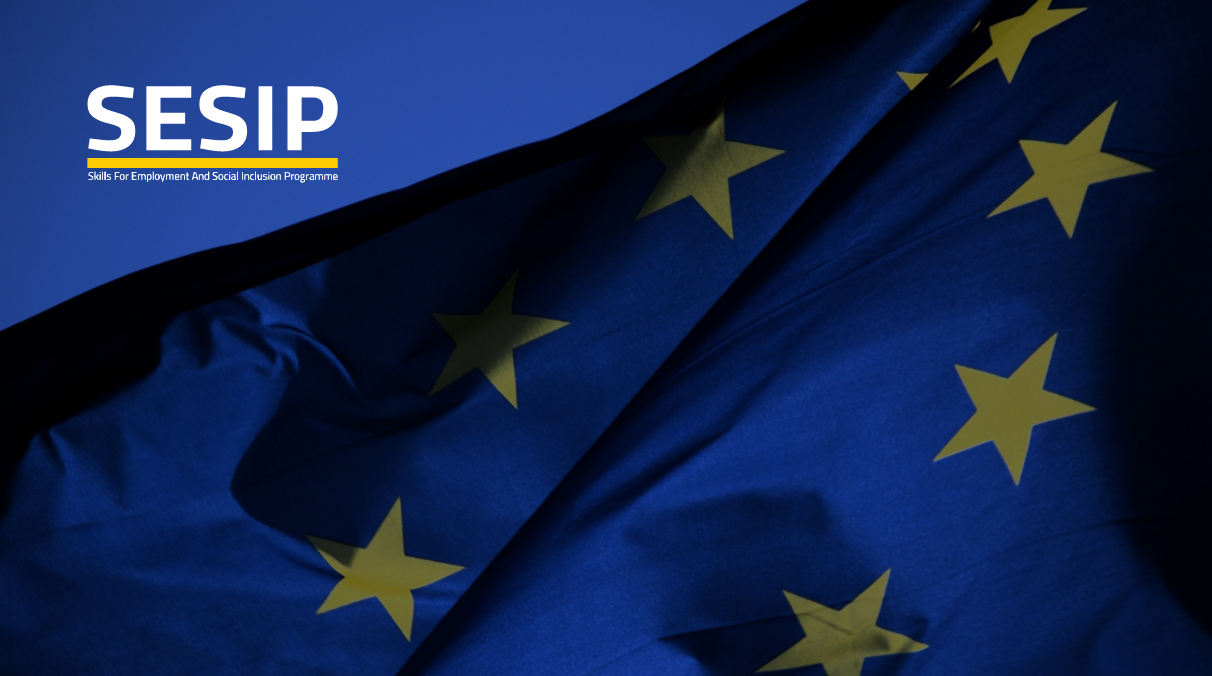 IntroductionAim of the self-evaluation guidelinesThis self-evaluation guidelines aim to assure and improve the quality of services offered by Vocational Secondary Schools (VSS) in Jordan, in order to ensure that all learners have the best chance of success.(Once this provision is assured the VSSs will be become an Accredited provider.)ObjectivesTo achieve this aim, the guidelines have the following objectives:Evaluate and plan school provision for student experiences and transition into the labour market.Evaluate how students develop skills for learning, life and work, and career management.Evaluate leadership at all levels, as well as the quality of learning and teaching, curriculum design and support for learners.Strengthen partnerships and relationships between all stakeholders in the sector.Determine the capacity for improvement and plan accordingly ensuring maximum impact.BackgroundOne of the main priorities of the government of Jordan is the reform of the employment and vocational education and training sector. This is reflected in all sector strategies e.g. HRD Strategy 2016 – 2022, which seek to offer high quality vocational education and training. VSSs will require support to bring about continuous improvement through effective deployment of resources and engagement with stakeholders. This can be achieved through systemic internal and external monitoring and evaluation of performance which will shape each institutional development and improvement plan. TVET School system model VSSs operate under the governance of the MoE, MHESR, MoL and MSD. This multi-sector governing mechanism is provided by the ETVET Council as illustrated below:PurposeThe primary purpose of these Self-Evaluation Guidelines is to provide support to schools and CAQA’s external evaluators when engaging in the review and enhancement of the quality of provision and services offered. It is designed to help practitioners draw from evidence-based internal and external evaluation processes in order to inform further improvement. In addition, the framework seeks to provide a structure for supporting schools to bring about improvements in provision by promoting a quality culture in all aspects of their work.Endorsing self-evaluationThe framework offered will strengthen school ownership and responsibility for evaluation and planning for improvement. The challenge is to build onto school self-evaluation processes to include external feedback from stakeholders, and endorsement from CAQA.Building capacity for improvementAs well as providing a structure for evaluation, the guidelines address how provision can be enhanced and improvements made. VSSs, with CAQA evaluators (and other stakeholders), can use the framework to identify what is working well and what needs to improve. It is designed to support collaborative evaluation internally and with external stakeholders who contribute to the learning process and student experience.Building relationships with partnersThe level of collaboration required in the evaluation process will rely on nurturing relationships between stakeholders and building trust. This can only be achieved through transparency and co-operation between partners. The approach adopted aims to ensure productive contributions in the evaluative activities where schools will value the objectivity of external partners to help drive improvements.A strong working relationship with school Directors, their teams and CAQA can enhance mutual understanding of the evaluation process.Approach and methodologyThe approach to self-evaluation in schools is structured and principled. Below those principles are listed and followed by an outlined methodology that builds on the principles by incrementally developing a framework that can be used both by schools and external evaluators from CAQA.PrinciplesEvaluation of schools’ performance is based on principles that must be agreed and shared among stakeholders, particularly those involved in any stage of the evaluation process. These principles are:Strategic leadership and visionCorporate responsibilityStudent engagementRelevant and high quality learningQuality monitoring and evaluationAccountability and delegationFinancial sustainabilityStakeholder relationshipsStudent relationshipsWorking partnershipsOpenness and transparencyMethodologyThe remainder of this section outlines and develops the evaluation process by identifying sub-process and the stages therein.There are three main sub-processes involved:Developing the framework – covered in the guidelinesCarrying out an evaluation – to be used by schools and endorsed by external evaluators.Endorsing and Reporting – to be used by external evaluators in collaboration with schools Each of these sub-processes can be refined or broken down further into stages in order to guide the implementation of the evaluation.Developing the frameworkThis sub-process identifies what is regarded as indicators of quality and what evidence is required to make judgements on quality. (The stages in this sub-process are developed in the next section.)Carrying out an evaluationUsing the developed framework, the following stages can be implemented by the school as part of the self-evaluation process. (Instruments and guidance on these stages are provided in subsequent sections of the guidelines.)Endorsing and ReportingThese final stages of the evaluation process should be implemented by external evaluators in collaboration with schools and conclusions agreed. (Additional instruments and guidance are provided in subsequent sections of the guidelines.)Performance areas for quality self evaluationThe approach adopted is based on the quality themes, or performance areas, of: Leadership and Quality Management; Management of Resources; Programme Development; Teaching and Learning; Engagement with Stakeholders. Each theme underpins the quality and improvement culture in pursuit of excellence in institutional development: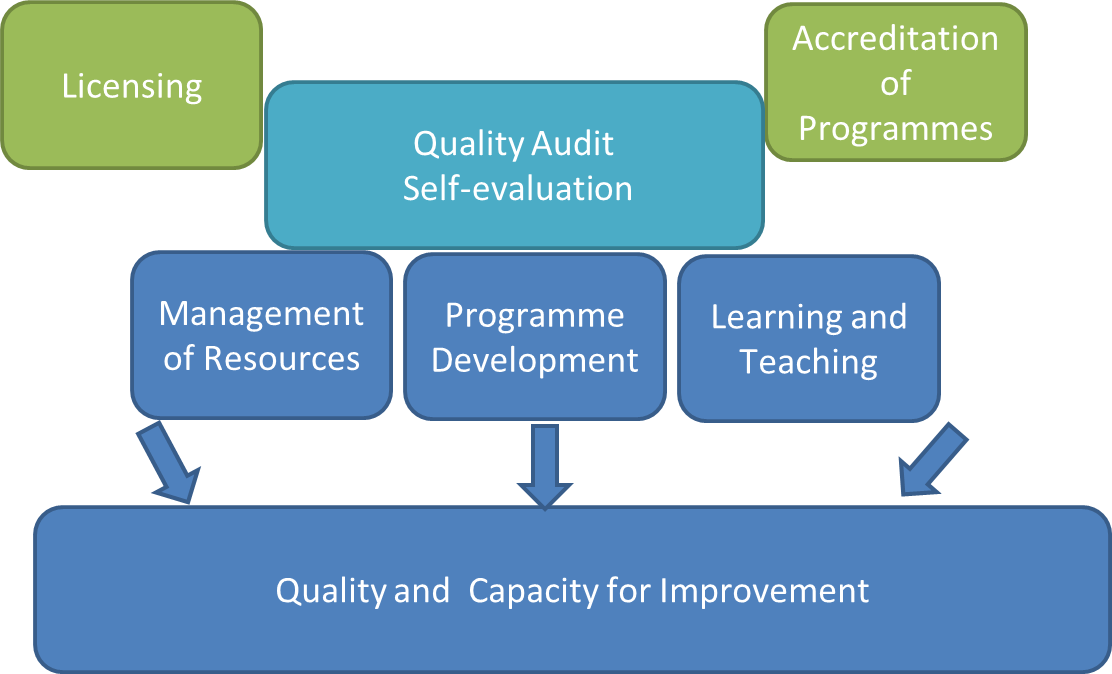 Each quality Performance Area can be elaborated by identifying Quality Indicators (QI) derived from the CAQA Quality Assurance Standards, thus forming the skeleton of the quality framework.Quality indicators and standardsThe Performance Areas (or quality themes) together with the Quality Assurance Standards provide the skeleton of the quality assurance framework:Quality assurance standardsA column can be added to list the strands where evidence is required in order to evaluate quality standard:Leadership and quality Managementmanagement of Resources and environmentProgramme developmentTeaching and learningengagement with stakeholdersSources of evidenceAny evaluation of QIs in the Performance Areas listed previously, must be based on evidence. The sources and the type of evidence vary, therefore schools must know where to find the evidence in each area or strand and the form that it takes. Before considering the sources it is necessary to consider the form. This can take three forms:quantitative data e.g. examination results;qualitative data that captures perceptions and views of those involved e.g. stakeholder surveys; anddirect observation e.g. from external evaluators.Together, these data combined can be used to formulate useful information that can be used to form judgements and verify any qualitative evaluation in the 5 (6?) Performance Areas. The follow tables suggests some sources and challenging questions on performance, which can be used to gather the evidence in the Performance Areas.Leadership and quality Managementmanagement of resources and environmentProgramme developmentTeaching and learningengagement with stakeholdersGathering evidenceEvidence, once gathered from all relevant sources, can be combined and used to formulate and verify any overall qualitative evaluation in the Performance Areas and Quality Indicators. Before making any overall judgements, each Evidence Strand can be evaluated singularly, by completing the Evaluation Grids below. There is one grid for each Performance Area and a total of 80 Evidence Strands to be graded.Evaluating performanceThe objective of grading each Evidence Strand is to build up an evidence base that can be used both specifically in any one strand, and holistically when evaluating the overall effectiveness in each Quality Indicator and Performance Area. The tables below indicates the range of grades to be used. These extend to the boundaries of performance that highlight ‘Excellent’ and ‘Unsatisfactory’ practice. Evaluations in either of these should be used to highlight respective areas of:best practice expected from a centre of excellence; andunder-performance or failure that requires immediate action.Range of grades:Excellent – best practiceVery goodGoodSufficientWeakUnsatisfactory – immediate action requiredGrades can then be used to come to an overall holistic evaluation in each Performance Area which completes the framework record.Copies of these tables to be used in the evaluation process can be found in Appendix 1.Leadership and quality Managementmanagement of resources and environment Programme developmentTeaching and learningengagement with stakeholdersGrade DescriptorsWhen evaluating evidence and making judgements on effectiveness in any Performance Area, QI or Strand, the follow guidelines should be applied:Summarizing findingsBy this stage in the evaluation process there should be enough recorded evidence to summarize the quality of performance in the Performance Areas and Quality Indicators. This summary can then form the basis of the Evaluation Report and used as an integral element in the development planning process.Using the data recorded on the evaluation grids, the overall effectiveness of a school can be summarized. This summary builds on the evidence gathered using the Quality Indicators and Evidence Strands in each of the Performance Areas (Leadership and Management, Processes Supporting Learning, and Results and Impact). This can then be used to make an evaluation on the effectiveness and performance in each area and the overall effectiveness of the school. The pyramid below indicates the hierarchical nature of the evaluation process:The next section provides an example of the type of summary that would be expected from a school that was effectively performing in all areas.Example of effective PracticeThe tables below illustrates practice in each Performance Area at the level of ‘Very good’, using the grade descriptors above. This could be regarded as the benchmark which schools should be aspiring to, whilst allowing for improvement to the ‘Excellent’ level indicating the very best practice.Leadership and quality ManagementManagement of resources and environmentProgramme developmentTeaching and learningengagement with stakeholdersSummary statementPlanning ImprovementIdentifying capacity for improvementFindings in the quality evaluation should underpin VSSs’ Capacity for Improvement and Development Plans.The findings from the outputs of the evaluation of performance can be filtered in order to identify This information should be used to formulate the school’s Development Plans.Building into the Development PlanThe school’s Improvement Plan, amongst other things, should address areas deemed as priorities for improvement that have been identified in the evaluation process. Any areas of weakness should be given particular attention and resources. Consideration should also be given to areas where simple measures would lead to significant improvement in a particular area e.g. increasing the employer representation on the School Board in order to be more representative of the local labour market. Other areas evaluated should be considered for inclusion before decisions are made on what to include in the Development Plan and, if not included, reviewed in the next cycle of Evaluation and Development Planning. Objectives of the Development Plan should be SMART:Specific; Measurable; Attainable; Realistic; and Timely.EndorsementPrior to reporting the findings of the evaluation and subsequent use in the development planning process, the Evaluation Report requires the endorsement of the CAQA external evaluator. The external evaluator should be presented with a draft Evaluation Report prepared by the school together with the evaluation grids at the start of the external evaluation process.The external evaluator will look to endorse the judgements of the school by scrutinising the evidence and through direct observation and consultation with stakeholder groups or individuals e.g. students, staff, parents etc. This process may take several days and involve more than one evaluator from CAQA. Thereafter, the evaluator will be in a position to validate any evidence looked at, and verify the school’s judgement. It will also be possible to moderate any school judgement where the external evaluator has a different judgement based on the evidence provided. However, any proposed change to the school’s judgement, no matter how small, must be discussed with the school Directors and agreement reached. The CAQA evaluator should then support the school in formulating the final version of the Evaluation Report.ReportingWhen formulating an Evaluation Report all evidence should be recorded, considered and used to form judgements and conclusions. Both qualitative and quantitative data should be used when reporting on progress.The example of an Evaluation Report illustrated previously, indicates the kind of information that would be expected. This is a concise document that requires careful consideration on what to include and what to leave out. As the Report is fairly short it will be necessary to make some generalisations when making judgements. Care should be taken in weighing up evidence before coming to any conclusions. However that does not mean that specific indicators cannot be included, particularly when at the extremes of the grading spectrum.The Report should focus on areas of provision that are, or not, being effectively delivered, and whether or not progress has been made from previous evaluations. There is also room for reflection on what measures have worked, or not, in the pursuit of improvement. When complete, and agreement reached between the school and the external evaluator, it should be signed and recorded before being used in formulating the school Improvement/Development Plan. Thereafter, the Evaluation Report can be used by the schools and CAQA to inform the ongoing monitoring and planning of school provision and outcomes.Once agreement is reached on the Evaluation Report, it can be signed off and put on record and presented to the school Board together with a rationale on: how it will impact on the school Development Plan; and what other action is deemed necessary. To encourage transparency and openness, the Report should be publically available for stakeholders to access. Therefore, it must protect the dignity and identity of any individual associated with the school.An Evaluation Report template can be found in Appendix 2.Performance AreaQuality IndicatorStandardsLeadership and Quality Management(LM)Working strategically in partnership with stakeholdersLM1-4Leadership and Quality Management(LM)Communication of visionLM5-7Leadership and Quality Management(LM)Leading and supporting learning and teachingLM8-9Leadership and Quality Management(LM)Implementing policies and procedures consistentlyLM10-12Leadership and Quality Management(LM)Evaluating performanceLM13-16Leadership and Quality Management(LM)Valuing learning achievementLM17-19Management of Resources and Environment(RE)Viable and sustainable provisionRE1-2Management of Resources and Environment(RE)Management of physical facilitiesRE3-6Management of Resources and Environment(RE)Management of resources and materialsRE7-10Management of Resources and Environment(RE)Management of human resourcesRE11-18Programme Development(PD)Requirements for qualificationsPD1-11Programme Development(PD)Curriculum development and reviewPD12-14Programme Development(PD)Curriculum design and contentPD15-16Teaching and Learning(TL)Management of programme and learner dataTL1-4Teaching and Learning(TL)Addressing different learner needs and interestsTL5-8Teaching and Learning(TL)Effectiveness of work place learningTL9-11Teaching and Learning(TL)Effectiveness of assessment practicesTL12-15Teaching and Learning(TL)Support and motivation of learnersTL16-19Engagement with Community and Regulatory bodies (E)Participation in national, regional and inter-national activitiesE1-3Engagement with Community and Regulatory bodies (E)Engagement with local community E4-7Engagement with Community and Regulatory bodies (E)Dialogue with regulatory bodiesE8Quality IndicatorStandardEvidence StrandWorking strategically in partnership with stakeholdersLM1Complies with legal and ethical practicesWorking strategically in partnership with stakeholdersLM2Vision and strategic plans reflect stakeholders expectationsWorking strategically in partnership with stakeholdersLM3Strategies relevant to needs of the labour marketWorking strategically in partnership with stakeholdersLM4Strategic plan identifies needs and gaps in performanceCommunication of visionLM5Staff, learners and stakeholders are active in decision makingCommunication of visionLM6Internal communication and accountability infrastructure is clearCommunication of visionLM7Stakeholder communication is effectiveLeading and supporting learning and teachingLM8High expectations conveyed and innovation valuedLeading and supporting learning and teachingLM9Strategies in place to ensure a safe and supportive environmentImplementing policies and procedures consistentlyLM10A framework of policies and procedures is in placeImplementing policies and procedures consistentlyLM11Policies and procedures in place to support internal QAImplementing policies and procedures consistentlyLM12Assessment policy and procedures in place Evaluating performanceLM13Self-evaluation conducted routinelyEvaluating performanceLM14Programme and dept. performance reports informs planningEvaluating performanceLM15Feedback mechanisms in place to evaluate learning and teachingEvaluating performanceLM16Mechanisms in place to evaluated work-based learningValuing learning achievementLM17Learning experience evaluated through learners’ feedback Valuing learning achievementLM18Graduate destinations are tracedValuing learning achievementLM19Retention and success rates monitored and evaluatedQuality IndicatorStandardEvidence StrandViable and sustainable provisionRE1Enrolment targets set and monitoredViable and sustainable provisionRE2Efficiency of student enrolment costsManagement of physical facilitiesRE3Appropriate use of facilitiesManagement of physical facilitiesRE4Compliance with health, safety and environmental standardsManagement of physical facilitiesRE5Utilisation and maintenanceManagement of physical facilitiesRE6Meeting needs of staff and learnersManagement of resources and materialsRE7Learners’ access to necessary technologiesManagement of resources and materialsRE8Staff access to computer and internet resourcesManagement of resources and materialsRE9Utilisation and maintenance of equipment Management of resources and materialsRE10Provision of appropriate learning materialsManagement of human resourcesRE11Appropriately qualified staffManagement of human resourcesRE12Balance of full/part time staff and staff/learner ratiosManagement of human resourcesRE13Staff induction/orientationManagement of human resourcesRE14Transparent and equitable policies supporting staff satisfactionManagement of human resourcesRE15Performance agreements in placeManagement of human resourcesRE16Performance appraisal and review in placeManagement of human resourcesRE17Professional development plans supportedManagement of human resourcesRE18Transparent recruitment, promotion  and reward proceduresQuality IndicatorStandardEvidence StrandRequirements for qualificationsPD1Relevance to school goals and labour market needRequirements for qualificationsPD2Validity and appropriateness  of learning outcomesRequirements for qualificationsPD3Validity work place learning outcomesRequirements for qualificationsPD4Coherency of programme components Requirements for qualificationsPD5Sequencing of programme components ensure exit level outcomesRequirements for qualificationsPD6Appropriate balance of theoretical, practical, and work place componentsRequirements for qualificationsPD7Validity and variety of assessment techniques and instrumentsRequirements for qualificationsPD8Appropriate entry requirements with no false barriersRequirements for qualificationsPD9Identification of progression pathways Requirements for qualificationsPD10Specific licensing and regulatory requirementsRequirements for qualificationsPD11Appropriate support to franchised programmesCurriculum development and reviewPD12Programme review proceduresCurriculum development and reviewPD13Informed need of programme provisionCurriculum development and reviewPD14Effective engagement of stakeholders in programme development and reviewCurriculum design and contentPD15Attributes and skills embedded in programmesCurriculum design and contentPD16Practical context of learning and assessment activitiesQuality IndicatorStandardEvidence StrandManagement of programme and learner dataTL1Information available to students prior to enrolmentManagement of programme and learner dataTL2Management of current and historical programme informationManagement of programme and learner dataTL3Management of programme reportsManagement of programme and learner dataTL4Management of programme administration processesAddressing different learner needs and interestsTL5Teaching and learning policy in placeAddressing different learner needs and interestsTL6Availability of flexible delivery optionsAddressing different learner needs and interestsTL7Teachers facilitate a dynamic and supportive learning environmentAddressing different learner needs and interestsTL8Self- directed learning activities embedded in programmesEffectiveness of work place learningTL9Policy on effectiveness of work place learningEffectiveness of work place learningTL10Relationship with work place providersEffectiveness of work place learningTL11Expectation from work place learning definedEffectiveness of assessment practicesTL12Assessment policy understood and implementedEffectiveness of assessment practicesTL13Valid and reliable assessment instruments related to Learning Outcomes Effectiveness of assessment practicesTL14Learner awareness of assessment requirementsEffectiveness of assessment practicesTL15Learner feedback on performanceSupport and motivation of learnersTL16Monitoring of learner progress through programmeSupport and motivation of learnersTL17Supportive intervention to remedy lack of progressSupport and motivation of learnersTL18Availability and use of counselling and careers advice Support and motivation of learnersTL19Levels of uptake of student support servicesQuality IndicatorStandardEvidence StrandParticipation in national, regional and inter-national activitiesE1Engagement with stakeholdersParticipation in national, regional and inter-national activitiesE2Partnerships and formal agreement with stakeholdersParticipation in national, regional and inter-national activitiesE3Support to staff and learners to build relationships with stakeholdersEngagement with local community E4Communications with stakeholdersEngagement with local community E5Responsiveness to stakeholder needsEngagement with local community E6Support to lifelong learning in the communityEngagement with local community E7Public perception of providerDialogue with regulatory bodiesE8Engagement with QA and funding bodiesQuality IndicatorStdEvidence StrandQuestionsEvidence SourceWorking strategically in partnership with stakeholdersLM1Complies with legal and ethical practicesAre local and national priorities addressed? Are strategies in place to improve provisionIs the school Dev. Plan in place?Are stakeholders engaged?Health and Safety / Fire inspections Vision and mission statementsSchool Improvement PlanSchool handbookStakeholder consultationsFormal agreements with employersRecord of complaintsStakeholder perceptionsRecord of Department, Management and Staff MeetingsRecord of stakeholder consultationsPolicy documents, briefings, circularsStaff development planPerformance appraisalsStaff handbookStudent handbookRecords of support servicesDocumented procedures/ manualsPlans /reports linked to improvement planAssessment policyAssessment recordsInternal audit reportsSelf-evaluation reportsProgramme and department reportsStudent satisfaction/evaluation reportsStudent log booksEmployer feedbackStudent / Parent questionnaireStudent destination reportsExternal observationsWorking strategically in partnership with stakeholdersLM2Vision and strategic plans reflect stakeholders expectationsAre local and national priorities addressed? Are strategies in place to improve provisionIs the school Dev. Plan in place?Are stakeholders engaged?Health and Safety / Fire inspections Vision and mission statementsSchool Improvement PlanSchool handbookStakeholder consultationsFormal agreements with employersRecord of complaintsStakeholder perceptionsRecord of Department, Management and Staff MeetingsRecord of stakeholder consultationsPolicy documents, briefings, circularsStaff development planPerformance appraisalsStaff handbookStudent handbookRecords of support servicesDocumented procedures/ manualsPlans /reports linked to improvement planAssessment policyAssessment recordsInternal audit reportsSelf-evaluation reportsProgramme and department reportsStudent satisfaction/evaluation reportsStudent log booksEmployer feedbackStudent / Parent questionnaireStudent destination reportsExternal observationsWorking strategically in partnership with stakeholdersLM3Strategies relevant to needs of the labour marketAre local and national priorities addressed? Are strategies in place to improve provisionIs the school Dev. Plan in place?Are stakeholders engaged?Health and Safety / Fire inspections Vision and mission statementsSchool Improvement PlanSchool handbookStakeholder consultationsFormal agreements with employersRecord of complaintsStakeholder perceptionsRecord of Department, Management and Staff MeetingsRecord of stakeholder consultationsPolicy documents, briefings, circularsStaff development planPerformance appraisalsStaff handbookStudent handbookRecords of support servicesDocumented procedures/ manualsPlans /reports linked to improvement planAssessment policyAssessment recordsInternal audit reportsSelf-evaluation reportsProgramme and department reportsStudent satisfaction/evaluation reportsStudent log booksEmployer feedbackStudent / Parent questionnaireStudent destination reportsExternal observationsWorking strategically in partnership with stakeholdersLM4Strategic plan identifies needs and gaps in performanceAre local and national priorities addressed? Are strategies in place to improve provisionIs the school Dev. Plan in place?Are stakeholders engaged?Health and Safety / Fire inspections Vision and mission statementsSchool Improvement PlanSchool handbookStakeholder consultationsFormal agreements with employersRecord of complaintsStakeholder perceptionsRecord of Department, Management and Staff MeetingsRecord of stakeholder consultationsPolicy documents, briefings, circularsStaff development planPerformance appraisalsStaff handbookStudent handbookRecords of support servicesDocumented procedures/ manualsPlans /reports linked to improvement planAssessment policyAssessment recordsInternal audit reportsSelf-evaluation reportsProgramme and department reportsStudent satisfaction/evaluation reportsStudent log booksEmployer feedbackStudent / Parent questionnaireStudent destination reportsExternal observationsCommunication of visionLM5Staff, learners and stakeholders are active in decision makingIs the vision for future provision communicated to stakeholders?Health and Safety / Fire inspections Vision and mission statementsSchool Improvement PlanSchool handbookStakeholder consultationsFormal agreements with employersRecord of complaintsStakeholder perceptionsRecord of Department, Management and Staff MeetingsRecord of stakeholder consultationsPolicy documents, briefings, circularsStaff development planPerformance appraisalsStaff handbookStudent handbookRecords of support servicesDocumented procedures/ manualsPlans /reports linked to improvement planAssessment policyAssessment recordsInternal audit reportsSelf-evaluation reportsProgramme and department reportsStudent satisfaction/evaluation reportsStudent log booksEmployer feedbackStudent / Parent questionnaireStudent destination reportsExternal observationsCommunication of visionLM6Internal communication and accountability infrastructure is clearIs the vision for future provision communicated to stakeholders?Health and Safety / Fire inspections Vision and mission statementsSchool Improvement PlanSchool handbookStakeholder consultationsFormal agreements with employersRecord of complaintsStakeholder perceptionsRecord of Department, Management and Staff MeetingsRecord of stakeholder consultationsPolicy documents, briefings, circularsStaff development planPerformance appraisalsStaff handbookStudent handbookRecords of support servicesDocumented procedures/ manualsPlans /reports linked to improvement planAssessment policyAssessment recordsInternal audit reportsSelf-evaluation reportsProgramme and department reportsStudent satisfaction/evaluation reportsStudent log booksEmployer feedbackStudent / Parent questionnaireStudent destination reportsExternal observationsCommunication of visionLM7Stakeholder communication is effectiveIs the vision for future provision communicated to stakeholders?Health and Safety / Fire inspections Vision and mission statementsSchool Improvement PlanSchool handbookStakeholder consultationsFormal agreements with employersRecord of complaintsStakeholder perceptionsRecord of Department, Management and Staff MeetingsRecord of stakeholder consultationsPolicy documents, briefings, circularsStaff development planPerformance appraisalsStaff handbookStudent handbookRecords of support servicesDocumented procedures/ manualsPlans /reports linked to improvement planAssessment policyAssessment recordsInternal audit reportsSelf-evaluation reportsProgramme and department reportsStudent satisfaction/evaluation reportsStudent log booksEmployer feedbackStudent / Parent questionnaireStudent destination reportsExternal observationsLeading and supporting learning and teachingLM8High expectations conveyed and innovation valuedIs learning and teaching well led and supported?Is student support led effectively?Are staff managed and developed effectively?Are policies and procedures implemented effectivelyHealth and Safety / Fire inspections Vision and mission statementsSchool Improvement PlanSchool handbookStakeholder consultationsFormal agreements with employersRecord of complaintsStakeholder perceptionsRecord of Department, Management and Staff MeetingsRecord of stakeholder consultationsPolicy documents, briefings, circularsStaff development planPerformance appraisalsStaff handbookStudent handbookRecords of support servicesDocumented procedures/ manualsPlans /reports linked to improvement planAssessment policyAssessment recordsInternal audit reportsSelf-evaluation reportsProgramme and department reportsStudent satisfaction/evaluation reportsStudent log booksEmployer feedbackStudent / Parent questionnaireStudent destination reportsExternal observationsLeading and supporting learning and teachingLM9Strategies in place to ensure a safe and supportive environmentIs learning and teaching well led and supported?Is student support led effectively?Are staff managed and developed effectively?Are policies and procedures implemented effectivelyHealth and Safety / Fire inspections Vision and mission statementsSchool Improvement PlanSchool handbookStakeholder consultationsFormal agreements with employersRecord of complaintsStakeholder perceptionsRecord of Department, Management and Staff MeetingsRecord of stakeholder consultationsPolicy documents, briefings, circularsStaff development planPerformance appraisalsStaff handbookStudent handbookRecords of support servicesDocumented procedures/ manualsPlans /reports linked to improvement planAssessment policyAssessment recordsInternal audit reportsSelf-evaluation reportsProgramme and department reportsStudent satisfaction/evaluation reportsStudent log booksEmployer feedbackStudent / Parent questionnaireStudent destination reportsExternal observationsImplementing policies and procedures consistentlyLM10Framework of policies and procedures  in placeIs learning and teaching well led and supported?Is student support led effectively?Are staff managed and developed effectively?Are policies and procedures implemented effectivelyHealth and Safety / Fire inspections Vision and mission statementsSchool Improvement PlanSchool handbookStakeholder consultationsFormal agreements with employersRecord of complaintsStakeholder perceptionsRecord of Department, Management and Staff MeetingsRecord of stakeholder consultationsPolicy documents, briefings, circularsStaff development planPerformance appraisalsStaff handbookStudent handbookRecords of support servicesDocumented procedures/ manualsPlans /reports linked to improvement planAssessment policyAssessment recordsInternal audit reportsSelf-evaluation reportsProgramme and department reportsStudent satisfaction/evaluation reportsStudent log booksEmployer feedbackStudent / Parent questionnaireStudent destination reportsExternal observationsImplementing policies and procedures consistentlyLM11Policies and procedures in place to support internal QAIs learning and teaching well led and supported?Is student support led effectively?Are staff managed and developed effectively?Are policies and procedures implemented effectivelyHealth and Safety / Fire inspections Vision and mission statementsSchool Improvement PlanSchool handbookStakeholder consultationsFormal agreements with employersRecord of complaintsStakeholder perceptionsRecord of Department, Management and Staff MeetingsRecord of stakeholder consultationsPolicy documents, briefings, circularsStaff development planPerformance appraisalsStaff handbookStudent handbookRecords of support servicesDocumented procedures/ manualsPlans /reports linked to improvement planAssessment policyAssessment recordsInternal audit reportsSelf-evaluation reportsProgramme and department reportsStudent satisfaction/evaluation reportsStudent log booksEmployer feedbackStudent / Parent questionnaireStudent destination reportsExternal observationsImplementing policies and procedures consistentlyLM12Assessment policy and procedures in place Is learning and teaching well led and supported?Is student support led effectively?Are staff managed and developed effectively?Are policies and procedures implemented effectivelyHealth and Safety / Fire inspections Vision and mission statementsSchool Improvement PlanSchool handbookStakeholder consultationsFormal agreements with employersRecord of complaintsStakeholder perceptionsRecord of Department, Management and Staff MeetingsRecord of stakeholder consultationsPolicy documents, briefings, circularsStaff development planPerformance appraisalsStaff handbookStudent handbookRecords of support servicesDocumented procedures/ manualsPlans /reports linked to improvement planAssessment policyAssessment recordsInternal audit reportsSelf-evaluation reportsProgramme and department reportsStudent satisfaction/evaluation reportsStudent log booksEmployer feedbackStudent / Parent questionnaireStudent destination reportsExternal observationsEvaluating performanceLM13Self-evaluation conducted routinelyIs self-evaluation evident and well led?Are stakeholders involvedIn self-evaluation?Health and Safety / Fire inspections Vision and mission statementsSchool Improvement PlanSchool handbookStakeholder consultationsFormal agreements with employersRecord of complaintsStakeholder perceptionsRecord of Department, Management and Staff MeetingsRecord of stakeholder consultationsPolicy documents, briefings, circularsStaff development planPerformance appraisalsStaff handbookStudent handbookRecords of support servicesDocumented procedures/ manualsPlans /reports linked to improvement planAssessment policyAssessment recordsInternal audit reportsSelf-evaluation reportsProgramme and department reportsStudent satisfaction/evaluation reportsStudent log booksEmployer feedbackStudent / Parent questionnaireStudent destination reportsExternal observationsEvaluating performanceLM14Programme and dept. performance reports informs planningIs self-evaluation evident and well led?Are stakeholders involvedIn self-evaluation?Health and Safety / Fire inspections Vision and mission statementsSchool Improvement PlanSchool handbookStakeholder consultationsFormal agreements with employersRecord of complaintsStakeholder perceptionsRecord of Department, Management and Staff MeetingsRecord of stakeholder consultationsPolicy documents, briefings, circularsStaff development planPerformance appraisalsStaff handbookStudent handbookRecords of support servicesDocumented procedures/ manualsPlans /reports linked to improvement planAssessment policyAssessment recordsInternal audit reportsSelf-evaluation reportsProgramme and department reportsStudent satisfaction/evaluation reportsStudent log booksEmployer feedbackStudent / Parent questionnaireStudent destination reportsExternal observationsEvaluating performanceLM15Feedback mechanisms in place to evaluate learning and teachingIs self-evaluation evident and well led?Are stakeholders involvedIn self-evaluation?Health and Safety / Fire inspections Vision and mission statementsSchool Improvement PlanSchool handbookStakeholder consultationsFormal agreements with employersRecord of complaintsStakeholder perceptionsRecord of Department, Management and Staff MeetingsRecord of stakeholder consultationsPolicy documents, briefings, circularsStaff development planPerformance appraisalsStaff handbookStudent handbookRecords of support servicesDocumented procedures/ manualsPlans /reports linked to improvement planAssessment policyAssessment recordsInternal audit reportsSelf-evaluation reportsProgramme and department reportsStudent satisfaction/evaluation reportsStudent log booksEmployer feedbackStudent / Parent questionnaireStudent destination reportsExternal observationsEvaluating performanceLM16Mechanisms in place to evaluated work-based learningIs self-evaluation evident and well led?Are stakeholders involvedIn self-evaluation?Health and Safety / Fire inspections Vision and mission statementsSchool Improvement PlanSchool handbookStakeholder consultationsFormal agreements with employersRecord of complaintsStakeholder perceptionsRecord of Department, Management and Staff MeetingsRecord of stakeholder consultationsPolicy documents, briefings, circularsStaff development planPerformance appraisalsStaff handbookStudent handbookRecords of support servicesDocumented procedures/ manualsPlans /reports linked to improvement planAssessment policyAssessment recordsInternal audit reportsSelf-evaluation reportsProgramme and department reportsStudent satisfaction/evaluation reportsStudent log booksEmployer feedbackStudent / Parent questionnaireStudent destination reportsExternal observationsValuing learning achievementLM17Learning experience evaluated through learners’ feedback Do learners value their experiences?How are outputs identified and measured?How are output data used to plan improvements?Health and Safety / Fire inspections Vision and mission statementsSchool Improvement PlanSchool handbookStakeholder consultationsFormal agreements with employersRecord of complaintsStakeholder perceptionsRecord of Department, Management and Staff MeetingsRecord of stakeholder consultationsPolicy documents, briefings, circularsStaff development planPerformance appraisalsStaff handbookStudent handbookRecords of support servicesDocumented procedures/ manualsPlans /reports linked to improvement planAssessment policyAssessment recordsInternal audit reportsSelf-evaluation reportsProgramme and department reportsStudent satisfaction/evaluation reportsStudent log booksEmployer feedbackStudent / Parent questionnaireStudent destination reportsExternal observationsValuing learning achievementLM18Graduate destinations are tracedDo learners value their experiences?How are outputs identified and measured?How are output data used to plan improvements?Health and Safety / Fire inspections Vision and mission statementsSchool Improvement PlanSchool handbookStakeholder consultationsFormal agreements with employersRecord of complaintsStakeholder perceptionsRecord of Department, Management and Staff MeetingsRecord of stakeholder consultationsPolicy documents, briefings, circularsStaff development planPerformance appraisalsStaff handbookStudent handbookRecords of support servicesDocumented procedures/ manualsPlans /reports linked to improvement planAssessment policyAssessment recordsInternal audit reportsSelf-evaluation reportsProgramme and department reportsStudent satisfaction/evaluation reportsStudent log booksEmployer feedbackStudent / Parent questionnaireStudent destination reportsExternal observationsValuing learning achievementLM19Retention and success rates monitored and evaluatedDo learners value their experiences?How are outputs identified and measured?How are output data used to plan improvements?Health and Safety / Fire inspections Vision and mission statementsSchool Improvement PlanSchool handbookStakeholder consultationsFormal agreements with employersRecord of complaintsStakeholder perceptionsRecord of Department, Management and Staff MeetingsRecord of stakeholder consultationsPolicy documents, briefings, circularsStaff development planPerformance appraisalsStaff handbookStudent handbookRecords of support servicesDocumented procedures/ manualsPlans /reports linked to improvement planAssessment policyAssessment recordsInternal audit reportsSelf-evaluation reportsProgramme and department reportsStudent satisfaction/evaluation reportsStudent log booksEmployer feedbackStudent / Parent questionnaireStudent destination reportsExternal observationsQuality IndicatorStdEvidence StrandQuestions Evidence SourceViable and sustainable provisionRE1Enrolment targets set and monitoredAre enrolment targets sustainable and appropriate?Do enrolments make programmes viable?Business planEnrolment recordsCalculation of delivery costs per studentFacility plansTeaching areasStudent areasCatering facilitiesHealth and Safety and Fire CertificateFire drill proceduresJanitorial and cleaning supportToilets and changing areasMaintenance plans for facilities Computer provisionSelf-learning facilities and resourcesTraining in technologies for staff and studentsEquipment maintenance schedulesStudent surveys and interviewsStaff CVsStaff contractsStudent agreementsTimetablesClass sizesStaff turnover ratesInduction manualPerformance agreementsAppraisal and review recordsProfessional Development plansStaff training certificatesStaff placements /engagements with employersStaffRecognition awardsPromotion structureViable and sustainable provisionRE2Efficiency of student enrolment costsAre enrolment targets sustainable and appropriate?Do enrolments make programmes viable?Business planEnrolment recordsCalculation of delivery costs per studentFacility plansTeaching areasStudent areasCatering facilitiesHealth and Safety and Fire CertificateFire drill proceduresJanitorial and cleaning supportToilets and changing areasMaintenance plans for facilities Computer provisionSelf-learning facilities and resourcesTraining in technologies for staff and studentsEquipment maintenance schedulesStudent surveys and interviewsStaff CVsStaff contractsStudent agreementsTimetablesClass sizesStaff turnover ratesInduction manualPerformance agreementsAppraisal and review recordsProfessional Development plansStaff training certificatesStaff placements /engagements with employersStaffRecognition awardsPromotion structureManagement of physical facilitiesRE3Appropriate use of facilitiesAre facilities suitable for learning activities?Do students make full use of resources?Are facilities safe to work and learn?Are materials suitable for learning?Do facilities and materials meet learner and teacher needs?Business planEnrolment recordsCalculation of delivery costs per studentFacility plansTeaching areasStudent areasCatering facilitiesHealth and Safety and Fire CertificateFire drill proceduresJanitorial and cleaning supportToilets and changing areasMaintenance plans for facilities Computer provisionSelf-learning facilities and resourcesTraining in technologies for staff and studentsEquipment maintenance schedulesStudent surveys and interviewsStaff CVsStaff contractsStudent agreementsTimetablesClass sizesStaff turnover ratesInduction manualPerformance agreementsAppraisal and review recordsProfessional Development plansStaff training certificatesStaff placements /engagements with employersStaffRecognition awardsPromotion structureManagement of physical facilitiesRE4Compliance with health, safety and environmental standardsAre facilities suitable for learning activities?Do students make full use of resources?Are facilities safe to work and learn?Are materials suitable for learning?Do facilities and materials meet learner and teacher needs?Business planEnrolment recordsCalculation of delivery costs per studentFacility plansTeaching areasStudent areasCatering facilitiesHealth and Safety and Fire CertificateFire drill proceduresJanitorial and cleaning supportToilets and changing areasMaintenance plans for facilities Computer provisionSelf-learning facilities and resourcesTraining in technologies for staff and studentsEquipment maintenance schedulesStudent surveys and interviewsStaff CVsStaff contractsStudent agreementsTimetablesClass sizesStaff turnover ratesInduction manualPerformance agreementsAppraisal and review recordsProfessional Development plansStaff training certificatesStaff placements /engagements with employersStaffRecognition awardsPromotion structureManagement of physical facilitiesRE5Utilisation and maintenanceAre facilities suitable for learning activities?Do students make full use of resources?Are facilities safe to work and learn?Are materials suitable for learning?Do facilities and materials meet learner and teacher needs?Business planEnrolment recordsCalculation of delivery costs per studentFacility plansTeaching areasStudent areasCatering facilitiesHealth and Safety and Fire CertificateFire drill proceduresJanitorial and cleaning supportToilets and changing areasMaintenance plans for facilities Computer provisionSelf-learning facilities and resourcesTraining in technologies for staff and studentsEquipment maintenance schedulesStudent surveys and interviewsStaff CVsStaff contractsStudent agreementsTimetablesClass sizesStaff turnover ratesInduction manualPerformance agreementsAppraisal and review recordsProfessional Development plansStaff training certificatesStaff placements /engagements with employersStaffRecognition awardsPromotion structureManagement of physical facilitiesRE6Meeting needs of staff and learnersAre facilities suitable for learning activities?Do students make full use of resources?Are facilities safe to work and learn?Are materials suitable for learning?Do facilities and materials meet learner and teacher needs?Business planEnrolment recordsCalculation of delivery costs per studentFacility plansTeaching areasStudent areasCatering facilitiesHealth and Safety and Fire CertificateFire drill proceduresJanitorial and cleaning supportToilets and changing areasMaintenance plans for facilities Computer provisionSelf-learning facilities and resourcesTraining in technologies for staff and studentsEquipment maintenance schedulesStudent surveys and interviewsStaff CVsStaff contractsStudent agreementsTimetablesClass sizesStaff turnover ratesInduction manualPerformance agreementsAppraisal and review recordsProfessional Development plansStaff training certificatesStaff placements /engagements with employersStaffRecognition awardsPromotion structureManagement of resources and materialsRE7Learners’ access to necessary technologiesAre there specified resource areasIs training in technologies provided?Are teaching rooms well equipped?Business planEnrolment recordsCalculation of delivery costs per studentFacility plansTeaching areasStudent areasCatering facilitiesHealth and Safety and Fire CertificateFire drill proceduresJanitorial and cleaning supportToilets and changing areasMaintenance plans for facilities Computer provisionSelf-learning facilities and resourcesTraining in technologies for staff and studentsEquipment maintenance schedulesStudent surveys and interviewsStaff CVsStaff contractsStudent agreementsTimetablesClass sizesStaff turnover ratesInduction manualPerformance agreementsAppraisal and review recordsProfessional Development plansStaff training certificatesStaff placements /engagements with employersStaffRecognition awardsPromotion structureManagement of resources and materialsRE8Staff access to computer and internet resourcesAre there specified resource areasIs training in technologies provided?Are teaching rooms well equipped?Business planEnrolment recordsCalculation of delivery costs per studentFacility plansTeaching areasStudent areasCatering facilitiesHealth and Safety and Fire CertificateFire drill proceduresJanitorial and cleaning supportToilets and changing areasMaintenance plans for facilities Computer provisionSelf-learning facilities and resourcesTraining in technologies for staff and studentsEquipment maintenance schedulesStudent surveys and interviewsStaff CVsStaff contractsStudent agreementsTimetablesClass sizesStaff turnover ratesInduction manualPerformance agreementsAppraisal and review recordsProfessional Development plansStaff training certificatesStaff placements /engagements with employersStaffRecognition awardsPromotion structureManagement of resources and materialsRE9Utilisation and maintenance of equipment Are there specified resource areasIs training in technologies provided?Are teaching rooms well equipped?Business planEnrolment recordsCalculation of delivery costs per studentFacility plansTeaching areasStudent areasCatering facilitiesHealth and Safety and Fire CertificateFire drill proceduresJanitorial and cleaning supportToilets and changing areasMaintenance plans for facilities Computer provisionSelf-learning facilities and resourcesTraining in technologies for staff and studentsEquipment maintenance schedulesStudent surveys and interviewsStaff CVsStaff contractsStudent agreementsTimetablesClass sizesStaff turnover ratesInduction manualPerformance agreementsAppraisal and review recordsProfessional Development plansStaff training certificatesStaff placements /engagements with employersStaffRecognition awardsPromotion structureManagement of resources and materialsRE10Provision of appropriate learning materialsAre there specified resource areasIs training in technologies provided?Are teaching rooms well equipped?Business planEnrolment recordsCalculation of delivery costs per studentFacility plansTeaching areasStudent areasCatering facilitiesHealth and Safety and Fire CertificateFire drill proceduresJanitorial and cleaning supportToilets and changing areasMaintenance plans for facilities Computer provisionSelf-learning facilities and resourcesTraining in technologies for staff and studentsEquipment maintenance schedulesStudent surveys and interviewsStaff CVsStaff contractsStudent agreementsTimetablesClass sizesStaff turnover ratesInduction manualPerformance agreementsAppraisal and review recordsProfessional Development plansStaff training certificatesStaff placements /engagements with employersStaffRecognition awardsPromotion structureManagement of human resourcesRE11Appropriately qualified staffAre staff adequately qualified and experienced?How effective is staff recruitment?Are new staff inducted?Are staff asked to participate in policy making?Do staff actively reflect on teaching and learning approaches?Business planEnrolment recordsCalculation of delivery costs per studentFacility plansTeaching areasStudent areasCatering facilitiesHealth and Safety and Fire CertificateFire drill proceduresJanitorial and cleaning supportToilets and changing areasMaintenance plans for facilities Computer provisionSelf-learning facilities and resourcesTraining in technologies for staff and studentsEquipment maintenance schedulesStudent surveys and interviewsStaff CVsStaff contractsStudent agreementsTimetablesClass sizesStaff turnover ratesInduction manualPerformance agreementsAppraisal and review recordsProfessional Development plansStaff training certificatesStaff placements /engagements with employersStaffRecognition awardsPromotion structureManagement of human resourcesRE12Balance of full/part time staff and staff/learner ratiosAre staff adequately qualified and experienced?How effective is staff recruitment?Are new staff inducted?Are staff asked to participate in policy making?Do staff actively reflect on teaching and learning approaches?Business planEnrolment recordsCalculation of delivery costs per studentFacility plansTeaching areasStudent areasCatering facilitiesHealth and Safety and Fire CertificateFire drill proceduresJanitorial and cleaning supportToilets and changing areasMaintenance plans for facilities Computer provisionSelf-learning facilities and resourcesTraining in technologies for staff and studentsEquipment maintenance schedulesStudent surveys and interviewsStaff CVsStaff contractsStudent agreementsTimetablesClass sizesStaff turnover ratesInduction manualPerformance agreementsAppraisal and review recordsProfessional Development plansStaff training certificatesStaff placements /engagements with employersStaffRecognition awardsPromotion structureManagement of human resourcesRE13Staff induction/orientationAre staff adequately qualified and experienced?How effective is staff recruitment?Are new staff inducted?Are staff asked to participate in policy making?Do staff actively reflect on teaching and learning approaches?Business planEnrolment recordsCalculation of delivery costs per studentFacility plansTeaching areasStudent areasCatering facilitiesHealth and Safety and Fire CertificateFire drill proceduresJanitorial and cleaning supportToilets and changing areasMaintenance plans for facilities Computer provisionSelf-learning facilities and resourcesTraining in technologies for staff and studentsEquipment maintenance schedulesStudent surveys and interviewsStaff CVsStaff contractsStudent agreementsTimetablesClass sizesStaff turnover ratesInduction manualPerformance agreementsAppraisal and review recordsProfessional Development plansStaff training certificatesStaff placements /engagements with employersStaffRecognition awardsPromotion structureManagement of human resourcesRE14Transparent and equitable policies supporting staff satisfactionAre staff adequately qualified and experienced?How effective is staff recruitment?Are new staff inducted?Are staff asked to participate in policy making?Do staff actively reflect on teaching and learning approaches?Business planEnrolment recordsCalculation of delivery costs per studentFacility plansTeaching areasStudent areasCatering facilitiesHealth and Safety and Fire CertificateFire drill proceduresJanitorial and cleaning supportToilets and changing areasMaintenance plans for facilities Computer provisionSelf-learning facilities and resourcesTraining in technologies for staff and studentsEquipment maintenance schedulesStudent surveys and interviewsStaff CVsStaff contractsStudent agreementsTimetablesClass sizesStaff turnover ratesInduction manualPerformance agreementsAppraisal and review recordsProfessional Development plansStaff training certificatesStaff placements /engagements with employersStaffRecognition awardsPromotion structureManagement of human resourcesRE15Performance agreements in placeAre staff adequately qualified and experienced?How effective is staff recruitment?Are new staff inducted?Are staff asked to participate in policy making?Do staff actively reflect on teaching and learning approaches?Business planEnrolment recordsCalculation of delivery costs per studentFacility plansTeaching areasStudent areasCatering facilitiesHealth and Safety and Fire CertificateFire drill proceduresJanitorial and cleaning supportToilets and changing areasMaintenance plans for facilities Computer provisionSelf-learning facilities and resourcesTraining in technologies for staff and studentsEquipment maintenance schedulesStudent surveys and interviewsStaff CVsStaff contractsStudent agreementsTimetablesClass sizesStaff turnover ratesInduction manualPerformance agreementsAppraisal and review recordsProfessional Development plansStaff training certificatesStaff placements /engagements with employersStaffRecognition awardsPromotion structureManagement of human resourcesRE16Performance appraisal and review in placeAre staff adequately qualified and experienced?How effective is staff recruitment?Are new staff inducted?Are staff asked to participate in policy making?Do staff actively reflect on teaching and learning approaches?Business planEnrolment recordsCalculation of delivery costs per studentFacility plansTeaching areasStudent areasCatering facilitiesHealth and Safety and Fire CertificateFire drill proceduresJanitorial and cleaning supportToilets and changing areasMaintenance plans for facilities Computer provisionSelf-learning facilities and resourcesTraining in technologies for staff and studentsEquipment maintenance schedulesStudent surveys and interviewsStaff CVsStaff contractsStudent agreementsTimetablesClass sizesStaff turnover ratesInduction manualPerformance agreementsAppraisal and review recordsProfessional Development plansStaff training certificatesStaff placements /engagements with employersStaffRecognition awardsPromotion structureManagement of human resourcesRE17Professional development plans supportedAre staff adequately qualified and experienced?How effective is staff recruitment?Are new staff inducted?Are staff asked to participate in policy making?Do staff actively reflect on teaching and learning approaches?Business planEnrolment recordsCalculation of delivery costs per studentFacility plansTeaching areasStudent areasCatering facilitiesHealth and Safety and Fire CertificateFire drill proceduresJanitorial and cleaning supportToilets and changing areasMaintenance plans for facilities Computer provisionSelf-learning facilities and resourcesTraining in technologies for staff and studentsEquipment maintenance schedulesStudent surveys and interviewsStaff CVsStaff contractsStudent agreementsTimetablesClass sizesStaff turnover ratesInduction manualPerformance agreementsAppraisal and review recordsProfessional Development plansStaff training certificatesStaff placements /engagements with employersStaffRecognition awardsPromotion structureManagement of human resourcesRE18Transparent recruitment, promotion  and reward proceduresAre staff adequately qualified and experienced?How effective is staff recruitment?Are new staff inducted?Are staff asked to participate in policy making?Do staff actively reflect on teaching and learning approaches?Business planEnrolment recordsCalculation of delivery costs per studentFacility plansTeaching areasStudent areasCatering facilitiesHealth and Safety and Fire CertificateFire drill proceduresJanitorial and cleaning supportToilets and changing areasMaintenance plans for facilities Computer provisionSelf-learning facilities and resourcesTraining in technologies for staff and studentsEquipment maintenance schedulesStudent surveys and interviewsStaff CVsStaff contractsStudent agreementsTimetablesClass sizesStaff turnover ratesInduction manualPerformance agreementsAppraisal and review recordsProfessional Development plansStaff training certificatesStaff placements /engagements with employersStaffRecognition awardsPromotion structureQuality IndicatorStdEvidence StrandQuestionsEvidence SourceRequirements for qualificationsPD1Relevance to school goals and labour market needDoes curriculum reflect LM needsDo learning outcomes meet qualification requirements?Are workplace LOs valid and practical?Does the programme have a credit value?Is the level appropriate?Is the programme modularised with clear progression pathways?Is the delivery balanced?Are assessment valid, reliable practical and varied?Are entry levels clearly defined?Are there any restrictions to accessing programmes?Do students with additional needs face any barriers?Does the programme require licencing from a regulatory bodyWhere relevant, do programme meet franchising requirementsAre programmes relevant to LM needs and trendsIs there a clear need for programmes?Are stakeholder engaged in programme development?Are graduates employable?Are core skills delivered effectively?Are learning activities in context with practical requirementsProgramme rationaleIdentified LM needsLO specified and levelledWork based LO specifiedCredit value definedLevelled on NQFProgramme modular structureCore modules identifiedOptional modules identifiedTimetabled activitiesAssessment instrumentsEntry levels specifiedConditions specifiedProvision for additional needs specifiedLicense requirementsFranchised programmes on offerProof of programme need from stakeholder analysis and engagementGraduate employment placements numbersGraduate demonstration of employable skills through employer feedbackMonitoring of graduates employment experiencesRequirements for qualificationsPD2Validity and appropriateness  of learning outcomesDoes curriculum reflect LM needsDo learning outcomes meet qualification requirements?Are workplace LOs valid and practical?Does the programme have a credit value?Is the level appropriate?Is the programme modularised with clear progression pathways?Is the delivery balanced?Are assessment valid, reliable practical and varied?Are entry levels clearly defined?Are there any restrictions to accessing programmes?Do students with additional needs face any barriers?Does the programme require licencing from a regulatory bodyWhere relevant, do programme meet franchising requirementsAre programmes relevant to LM needs and trendsIs there a clear need for programmes?Are stakeholder engaged in programme development?Are graduates employable?Are core skills delivered effectively?Are learning activities in context with practical requirementsProgramme rationaleIdentified LM needsLO specified and levelledWork based LO specifiedCredit value definedLevelled on NQFProgramme modular structureCore modules identifiedOptional modules identifiedTimetabled activitiesAssessment instrumentsEntry levels specifiedConditions specifiedProvision for additional needs specifiedLicense requirementsFranchised programmes on offerProof of programme need from stakeholder analysis and engagementGraduate employment placements numbersGraduate demonstration of employable skills through employer feedbackMonitoring of graduates employment experiencesRequirements for qualificationsPD3Validity work place learning outcomesDoes curriculum reflect LM needsDo learning outcomes meet qualification requirements?Are workplace LOs valid and practical?Does the programme have a credit value?Is the level appropriate?Is the programme modularised with clear progression pathways?Is the delivery balanced?Are assessment valid, reliable practical and varied?Are entry levels clearly defined?Are there any restrictions to accessing programmes?Do students with additional needs face any barriers?Does the programme require licencing from a regulatory bodyWhere relevant, do programme meet franchising requirementsAre programmes relevant to LM needs and trendsIs there a clear need for programmes?Are stakeholder engaged in programme development?Are graduates employable?Are core skills delivered effectively?Are learning activities in context with practical requirementsProgramme rationaleIdentified LM needsLO specified and levelledWork based LO specifiedCredit value definedLevelled on NQFProgramme modular structureCore modules identifiedOptional modules identifiedTimetabled activitiesAssessment instrumentsEntry levels specifiedConditions specifiedProvision for additional needs specifiedLicense requirementsFranchised programmes on offerProof of programme need from stakeholder analysis and engagementGraduate employment placements numbersGraduate demonstration of employable skills through employer feedbackMonitoring of graduates employment experiencesRequirements for qualificationsPD4Coherency of programme components Does curriculum reflect LM needsDo learning outcomes meet qualification requirements?Are workplace LOs valid and practical?Does the programme have a credit value?Is the level appropriate?Is the programme modularised with clear progression pathways?Is the delivery balanced?Are assessment valid, reliable practical and varied?Are entry levels clearly defined?Are there any restrictions to accessing programmes?Do students with additional needs face any barriers?Does the programme require licencing from a regulatory bodyWhere relevant, do programme meet franchising requirementsAre programmes relevant to LM needs and trendsIs there a clear need for programmes?Are stakeholder engaged in programme development?Are graduates employable?Are core skills delivered effectively?Are learning activities in context with practical requirementsProgramme rationaleIdentified LM needsLO specified and levelledWork based LO specifiedCredit value definedLevelled on NQFProgramme modular structureCore modules identifiedOptional modules identifiedTimetabled activitiesAssessment instrumentsEntry levels specifiedConditions specifiedProvision for additional needs specifiedLicense requirementsFranchised programmes on offerProof of programme need from stakeholder analysis and engagementGraduate employment placements numbersGraduate demonstration of employable skills through employer feedbackMonitoring of graduates employment experiencesRequirements for qualificationsPD5Sequencing of programme components ensure exit level outcomesDoes curriculum reflect LM needsDo learning outcomes meet qualification requirements?Are workplace LOs valid and practical?Does the programme have a credit value?Is the level appropriate?Is the programme modularised with clear progression pathways?Is the delivery balanced?Are assessment valid, reliable practical and varied?Are entry levels clearly defined?Are there any restrictions to accessing programmes?Do students with additional needs face any barriers?Does the programme require licencing from a regulatory bodyWhere relevant, do programme meet franchising requirementsAre programmes relevant to LM needs and trendsIs there a clear need for programmes?Are stakeholder engaged in programme development?Are graduates employable?Are core skills delivered effectively?Are learning activities in context with practical requirementsProgramme rationaleIdentified LM needsLO specified and levelledWork based LO specifiedCredit value definedLevelled on NQFProgramme modular structureCore modules identifiedOptional modules identifiedTimetabled activitiesAssessment instrumentsEntry levels specifiedConditions specifiedProvision for additional needs specifiedLicense requirementsFranchised programmes on offerProof of programme need from stakeholder analysis and engagementGraduate employment placements numbersGraduate demonstration of employable skills through employer feedbackMonitoring of graduates employment experiencesRequirements for qualificationsPD6Appropriate balance of theoretical, practical, and work place componentsDoes curriculum reflect LM needsDo learning outcomes meet qualification requirements?Are workplace LOs valid and practical?Does the programme have a credit value?Is the level appropriate?Is the programme modularised with clear progression pathways?Is the delivery balanced?Are assessment valid, reliable practical and varied?Are entry levels clearly defined?Are there any restrictions to accessing programmes?Do students with additional needs face any barriers?Does the programme require licencing from a regulatory bodyWhere relevant, do programme meet franchising requirementsAre programmes relevant to LM needs and trendsIs there a clear need for programmes?Are stakeholder engaged in programme development?Are graduates employable?Are core skills delivered effectively?Are learning activities in context with practical requirementsProgramme rationaleIdentified LM needsLO specified and levelledWork based LO specifiedCredit value definedLevelled on NQFProgramme modular structureCore modules identifiedOptional modules identifiedTimetabled activitiesAssessment instrumentsEntry levels specifiedConditions specifiedProvision for additional needs specifiedLicense requirementsFranchised programmes on offerProof of programme need from stakeholder analysis and engagementGraduate employment placements numbersGraduate demonstration of employable skills through employer feedbackMonitoring of graduates employment experiencesRequirements for qualificationsPD7Validity and variety of assessment techniques and instrumentsDoes curriculum reflect LM needsDo learning outcomes meet qualification requirements?Are workplace LOs valid and practical?Does the programme have a credit value?Is the level appropriate?Is the programme modularised with clear progression pathways?Is the delivery balanced?Are assessment valid, reliable practical and varied?Are entry levels clearly defined?Are there any restrictions to accessing programmes?Do students with additional needs face any barriers?Does the programme require licencing from a regulatory bodyWhere relevant, do programme meet franchising requirementsAre programmes relevant to LM needs and trendsIs there a clear need for programmes?Are stakeholder engaged in programme development?Are graduates employable?Are core skills delivered effectively?Are learning activities in context with practical requirementsProgramme rationaleIdentified LM needsLO specified and levelledWork based LO specifiedCredit value definedLevelled on NQFProgramme modular structureCore modules identifiedOptional modules identifiedTimetabled activitiesAssessment instrumentsEntry levels specifiedConditions specifiedProvision for additional needs specifiedLicense requirementsFranchised programmes on offerProof of programme need from stakeholder analysis and engagementGraduate employment placements numbersGraduate demonstration of employable skills through employer feedbackMonitoring of graduates employment experiencesRequirements for qualificationsPD8Appropriate entry requirements with no false barriersDoes curriculum reflect LM needsDo learning outcomes meet qualification requirements?Are workplace LOs valid and practical?Does the programme have a credit value?Is the level appropriate?Is the programme modularised with clear progression pathways?Is the delivery balanced?Are assessment valid, reliable practical and varied?Are entry levels clearly defined?Are there any restrictions to accessing programmes?Do students with additional needs face any barriers?Does the programme require licencing from a regulatory bodyWhere relevant, do programme meet franchising requirementsAre programmes relevant to LM needs and trendsIs there a clear need for programmes?Are stakeholder engaged in programme development?Are graduates employable?Are core skills delivered effectively?Are learning activities in context with practical requirementsProgramme rationaleIdentified LM needsLO specified and levelledWork based LO specifiedCredit value definedLevelled on NQFProgramme modular structureCore modules identifiedOptional modules identifiedTimetabled activitiesAssessment instrumentsEntry levels specifiedConditions specifiedProvision for additional needs specifiedLicense requirementsFranchised programmes on offerProof of programme need from stakeholder analysis and engagementGraduate employment placements numbersGraduate demonstration of employable skills through employer feedbackMonitoring of graduates employment experiencesRequirements for qualificationsPD9Identification of progression pathways Does curriculum reflect LM needsDo learning outcomes meet qualification requirements?Are workplace LOs valid and practical?Does the programme have a credit value?Is the level appropriate?Is the programme modularised with clear progression pathways?Is the delivery balanced?Are assessment valid, reliable practical and varied?Are entry levels clearly defined?Are there any restrictions to accessing programmes?Do students with additional needs face any barriers?Does the programme require licencing from a regulatory bodyWhere relevant, do programme meet franchising requirementsAre programmes relevant to LM needs and trendsIs there a clear need for programmes?Are stakeholder engaged in programme development?Are graduates employable?Are core skills delivered effectively?Are learning activities in context with practical requirementsProgramme rationaleIdentified LM needsLO specified and levelledWork based LO specifiedCredit value definedLevelled on NQFProgramme modular structureCore modules identifiedOptional modules identifiedTimetabled activitiesAssessment instrumentsEntry levels specifiedConditions specifiedProvision for additional needs specifiedLicense requirementsFranchised programmes on offerProof of programme need from stakeholder analysis and engagementGraduate employment placements numbersGraduate demonstration of employable skills through employer feedbackMonitoring of graduates employment experiencesRequirements for qualificationsPD10Specific licensing and regulatory requirementsDoes curriculum reflect LM needsDo learning outcomes meet qualification requirements?Are workplace LOs valid and practical?Does the programme have a credit value?Is the level appropriate?Is the programme modularised with clear progression pathways?Is the delivery balanced?Are assessment valid, reliable practical and varied?Are entry levels clearly defined?Are there any restrictions to accessing programmes?Do students with additional needs face any barriers?Does the programme require licencing from a regulatory bodyWhere relevant, do programme meet franchising requirementsAre programmes relevant to LM needs and trendsIs there a clear need for programmes?Are stakeholder engaged in programme development?Are graduates employable?Are core skills delivered effectively?Are learning activities in context with practical requirementsProgramme rationaleIdentified LM needsLO specified and levelledWork based LO specifiedCredit value definedLevelled on NQFProgramme modular structureCore modules identifiedOptional modules identifiedTimetabled activitiesAssessment instrumentsEntry levels specifiedConditions specifiedProvision for additional needs specifiedLicense requirementsFranchised programmes on offerProof of programme need from stakeholder analysis and engagementGraduate employment placements numbersGraduate demonstration of employable skills through employer feedbackMonitoring of graduates employment experiencesRequirements for qualificationsPD11Appropriate support to franchised programmesDoes curriculum reflect LM needsDo learning outcomes meet qualification requirements?Are workplace LOs valid and practical?Does the programme have a credit value?Is the level appropriate?Is the programme modularised with clear progression pathways?Is the delivery balanced?Are assessment valid, reliable practical and varied?Are entry levels clearly defined?Are there any restrictions to accessing programmes?Do students with additional needs face any barriers?Does the programme require licencing from a regulatory bodyWhere relevant, do programme meet franchising requirementsAre programmes relevant to LM needs and trendsIs there a clear need for programmes?Are stakeholder engaged in programme development?Are graduates employable?Are core skills delivered effectively?Are learning activities in context with practical requirementsProgramme rationaleIdentified LM needsLO specified and levelledWork based LO specifiedCredit value definedLevelled on NQFProgramme modular structureCore modules identifiedOptional modules identifiedTimetabled activitiesAssessment instrumentsEntry levels specifiedConditions specifiedProvision for additional needs specifiedLicense requirementsFranchised programmes on offerProof of programme need from stakeholder analysis and engagementGraduate employment placements numbersGraduate demonstration of employable skills through employer feedbackMonitoring of graduates employment experiencesCurriculum development and reviewPD12Programme review proceduresDoes curriculum reflect LM needsDo learning outcomes meet qualification requirements?Are workplace LOs valid and practical?Does the programme have a credit value?Is the level appropriate?Is the programme modularised with clear progression pathways?Is the delivery balanced?Are assessment valid, reliable practical and varied?Are entry levels clearly defined?Are there any restrictions to accessing programmes?Do students with additional needs face any barriers?Does the programme require licencing from a regulatory bodyWhere relevant, do programme meet franchising requirementsAre programmes relevant to LM needs and trendsIs there a clear need for programmes?Are stakeholder engaged in programme development?Are graduates employable?Are core skills delivered effectively?Are learning activities in context with practical requirementsProgramme rationaleIdentified LM needsLO specified and levelledWork based LO specifiedCredit value definedLevelled on NQFProgramme modular structureCore modules identifiedOptional modules identifiedTimetabled activitiesAssessment instrumentsEntry levels specifiedConditions specifiedProvision for additional needs specifiedLicense requirementsFranchised programmes on offerProof of programme need from stakeholder analysis and engagementGraduate employment placements numbersGraduate demonstration of employable skills through employer feedbackMonitoring of graduates employment experiencesCurriculum development and reviewPD13Informed need of programme provisionDoes curriculum reflect LM needsDo learning outcomes meet qualification requirements?Are workplace LOs valid and practical?Does the programme have a credit value?Is the level appropriate?Is the programme modularised with clear progression pathways?Is the delivery balanced?Are assessment valid, reliable practical and varied?Are entry levels clearly defined?Are there any restrictions to accessing programmes?Do students with additional needs face any barriers?Does the programme require licencing from a regulatory bodyWhere relevant, do programme meet franchising requirementsAre programmes relevant to LM needs and trendsIs there a clear need for programmes?Are stakeholder engaged in programme development?Are graduates employable?Are core skills delivered effectively?Are learning activities in context with practical requirementsProgramme rationaleIdentified LM needsLO specified and levelledWork based LO specifiedCredit value definedLevelled on NQFProgramme modular structureCore modules identifiedOptional modules identifiedTimetabled activitiesAssessment instrumentsEntry levels specifiedConditions specifiedProvision for additional needs specifiedLicense requirementsFranchised programmes on offerProof of programme need from stakeholder analysis and engagementGraduate employment placements numbersGraduate demonstration of employable skills through employer feedbackMonitoring of graduates employment experiencesCurriculum development and reviewPD14Effective engagement of stakeholders in programme development and reviewDoes curriculum reflect LM needsDo learning outcomes meet qualification requirements?Are workplace LOs valid and practical?Does the programme have a credit value?Is the level appropriate?Is the programme modularised with clear progression pathways?Is the delivery balanced?Are assessment valid, reliable practical and varied?Are entry levels clearly defined?Are there any restrictions to accessing programmes?Do students with additional needs face any barriers?Does the programme require licencing from a regulatory bodyWhere relevant, do programme meet franchising requirementsAre programmes relevant to LM needs and trendsIs there a clear need for programmes?Are stakeholder engaged in programme development?Are graduates employable?Are core skills delivered effectively?Are learning activities in context with practical requirementsProgramme rationaleIdentified LM needsLO specified and levelledWork based LO specifiedCredit value definedLevelled on NQFProgramme modular structureCore modules identifiedOptional modules identifiedTimetabled activitiesAssessment instrumentsEntry levels specifiedConditions specifiedProvision for additional needs specifiedLicense requirementsFranchised programmes on offerProof of programme need from stakeholder analysis and engagementGraduate employment placements numbersGraduate demonstration of employable skills through employer feedbackMonitoring of graduates employment experiencesCurriculum design and contentPD15Attributes and skills embedded in programmesDoes curriculum reflect LM needsDo learning outcomes meet qualification requirements?Are workplace LOs valid and practical?Does the programme have a credit value?Is the level appropriate?Is the programme modularised with clear progression pathways?Is the delivery balanced?Are assessment valid, reliable practical and varied?Are entry levels clearly defined?Are there any restrictions to accessing programmes?Do students with additional needs face any barriers?Does the programme require licencing from a regulatory bodyWhere relevant, do programme meet franchising requirementsAre programmes relevant to LM needs and trendsIs there a clear need for programmes?Are stakeholder engaged in programme development?Are graduates employable?Are core skills delivered effectively?Are learning activities in context with practical requirementsProgramme rationaleIdentified LM needsLO specified and levelledWork based LO specifiedCredit value definedLevelled on NQFProgramme modular structureCore modules identifiedOptional modules identifiedTimetabled activitiesAssessment instrumentsEntry levels specifiedConditions specifiedProvision for additional needs specifiedLicense requirementsFranchised programmes on offerProof of programme need from stakeholder analysis and engagementGraduate employment placements numbersGraduate demonstration of employable skills through employer feedbackMonitoring of graduates employment experiencesCurriculum design and contentPD16Practical context of learning and assessment activitiesDoes curriculum reflect LM needsDo learning outcomes meet qualification requirements?Are workplace LOs valid and practical?Does the programme have a credit value?Is the level appropriate?Is the programme modularised with clear progression pathways?Is the delivery balanced?Are assessment valid, reliable practical and varied?Are entry levels clearly defined?Are there any restrictions to accessing programmes?Do students with additional needs face any barriers?Does the programme require licencing from a regulatory bodyWhere relevant, do programme meet franchising requirementsAre programmes relevant to LM needs and trendsIs there a clear need for programmes?Are stakeholder engaged in programme development?Are graduates employable?Are core skills delivered effectively?Are learning activities in context with practical requirementsProgramme rationaleIdentified LM needsLO specified and levelledWork based LO specifiedCredit value definedLevelled on NQFProgramme modular structureCore modules identifiedOptional modules identifiedTimetabled activitiesAssessment instrumentsEntry levels specifiedConditions specifiedProvision for additional needs specifiedLicense requirementsFranchised programmes on offerProof of programme need from stakeholder analysis and engagementGraduate employment placements numbersGraduate demonstration of employable skills through employer feedbackMonitoring of graduates employment experiencesQuality IndicatorStdEvidence StrandQuestionsEvidence SourceManagement of programme and learner dataTL1Information available to students prior to enrolmentIs programme information well managed?Is information accessible, up-to-date and accurate?Are all learners’ needs reflected?Is there equal access to the curriculum?Are core skills addressed?Do teaching approaches suit all students?Do staff actively reflect on learning approaches?Are students well informed about learning activities?Do staff collaborated together in supporting students?Do staff collaborated with partners in supporting students?Is work related learning relevant?How do other stakeholders influence the curriculum?Does assessment practice contribute to learning?Are assessment approaches effective?Are learners motivated to learn?Is student progression well managed?Are students well supported about employment opportunities?Are transitions to employment well supported?Are students supported in making career choices?School prospectusProgramme handbooksSchool timetableEnrolment numbers Progression and success ratesFlexible delivery reportsStudents work displaysSubject team meetingsPolicy and procedures for work placementsStaff visits to work placementsLearners’ logsStakeholder feedback and perceptionsAssessment policyProgramme assessment requirementsValidated assessment instrumentsVerified and moderated assessment results Programme pathwaysClass observationCareers guidance programmeCounselling servicesStudent handbookAttendance rates and follow-upInterviews with staff, learners and employersStudent satisfaction surveys Career interviewsManagement of programme and learner dataTL2Management of current and historical programme informationIs programme information well managed?Is information accessible, up-to-date and accurate?Are all learners’ needs reflected?Is there equal access to the curriculum?Are core skills addressed?Do teaching approaches suit all students?Do staff actively reflect on learning approaches?Are students well informed about learning activities?Do staff collaborated together in supporting students?Do staff collaborated with partners in supporting students?Is work related learning relevant?How do other stakeholders influence the curriculum?Does assessment practice contribute to learning?Are assessment approaches effective?Are learners motivated to learn?Is student progression well managed?Are students well supported about employment opportunities?Are transitions to employment well supported?Are students supported in making career choices?School prospectusProgramme handbooksSchool timetableEnrolment numbers Progression and success ratesFlexible delivery reportsStudents work displaysSubject team meetingsPolicy and procedures for work placementsStaff visits to work placementsLearners’ logsStakeholder feedback and perceptionsAssessment policyProgramme assessment requirementsValidated assessment instrumentsVerified and moderated assessment results Programme pathwaysClass observationCareers guidance programmeCounselling servicesStudent handbookAttendance rates and follow-upInterviews with staff, learners and employersStudent satisfaction surveys Career interviewsManagement of programme and learner dataTL3Management of programme reportsIs programme information well managed?Is information accessible, up-to-date and accurate?Are all learners’ needs reflected?Is there equal access to the curriculum?Are core skills addressed?Do teaching approaches suit all students?Do staff actively reflect on learning approaches?Are students well informed about learning activities?Do staff collaborated together in supporting students?Do staff collaborated with partners in supporting students?Is work related learning relevant?How do other stakeholders influence the curriculum?Does assessment practice contribute to learning?Are assessment approaches effective?Are learners motivated to learn?Is student progression well managed?Are students well supported about employment opportunities?Are transitions to employment well supported?Are students supported in making career choices?School prospectusProgramme handbooksSchool timetableEnrolment numbers Progression and success ratesFlexible delivery reportsStudents work displaysSubject team meetingsPolicy and procedures for work placementsStaff visits to work placementsLearners’ logsStakeholder feedback and perceptionsAssessment policyProgramme assessment requirementsValidated assessment instrumentsVerified and moderated assessment results Programme pathwaysClass observationCareers guidance programmeCounselling servicesStudent handbookAttendance rates and follow-upInterviews with staff, learners and employersStudent satisfaction surveys Career interviewsManagement of programme and learner dataTL4Management of programme administration processesIs programme information well managed?Is information accessible, up-to-date and accurate?Are all learners’ needs reflected?Is there equal access to the curriculum?Are core skills addressed?Do teaching approaches suit all students?Do staff actively reflect on learning approaches?Are students well informed about learning activities?Do staff collaborated together in supporting students?Do staff collaborated with partners in supporting students?Is work related learning relevant?How do other stakeholders influence the curriculum?Does assessment practice contribute to learning?Are assessment approaches effective?Are learners motivated to learn?Is student progression well managed?Are students well supported about employment opportunities?Are transitions to employment well supported?Are students supported in making career choices?School prospectusProgramme handbooksSchool timetableEnrolment numbers Progression and success ratesFlexible delivery reportsStudents work displaysSubject team meetingsPolicy and procedures for work placementsStaff visits to work placementsLearners’ logsStakeholder feedback and perceptionsAssessment policyProgramme assessment requirementsValidated assessment instrumentsVerified and moderated assessment results Programme pathwaysClass observationCareers guidance programmeCounselling servicesStudent handbookAttendance rates and follow-upInterviews with staff, learners and employersStudent satisfaction surveys Career interviewsAddressing different learner needs and interestsTL5Teaching and learning policy in placeIs programme information well managed?Is information accessible, up-to-date and accurate?Are all learners’ needs reflected?Is there equal access to the curriculum?Are core skills addressed?Do teaching approaches suit all students?Do staff actively reflect on learning approaches?Are students well informed about learning activities?Do staff collaborated together in supporting students?Do staff collaborated with partners in supporting students?Is work related learning relevant?How do other stakeholders influence the curriculum?Does assessment practice contribute to learning?Are assessment approaches effective?Are learners motivated to learn?Is student progression well managed?Are students well supported about employment opportunities?Are transitions to employment well supported?Are students supported in making career choices?School prospectusProgramme handbooksSchool timetableEnrolment numbers Progression and success ratesFlexible delivery reportsStudents work displaysSubject team meetingsPolicy and procedures for work placementsStaff visits to work placementsLearners’ logsStakeholder feedback and perceptionsAssessment policyProgramme assessment requirementsValidated assessment instrumentsVerified and moderated assessment results Programme pathwaysClass observationCareers guidance programmeCounselling servicesStudent handbookAttendance rates and follow-upInterviews with staff, learners and employersStudent satisfaction surveys Career interviewsAddressing different learner needs and interestsTL6Availability of flexible delivery optionsIs programme information well managed?Is information accessible, up-to-date and accurate?Are all learners’ needs reflected?Is there equal access to the curriculum?Are core skills addressed?Do teaching approaches suit all students?Do staff actively reflect on learning approaches?Are students well informed about learning activities?Do staff collaborated together in supporting students?Do staff collaborated with partners in supporting students?Is work related learning relevant?How do other stakeholders influence the curriculum?Does assessment practice contribute to learning?Are assessment approaches effective?Are learners motivated to learn?Is student progression well managed?Are students well supported about employment opportunities?Are transitions to employment well supported?Are students supported in making career choices?School prospectusProgramme handbooksSchool timetableEnrolment numbers Progression and success ratesFlexible delivery reportsStudents work displaysSubject team meetingsPolicy and procedures for work placementsStaff visits to work placementsLearners’ logsStakeholder feedback and perceptionsAssessment policyProgramme assessment requirementsValidated assessment instrumentsVerified and moderated assessment results Programme pathwaysClass observationCareers guidance programmeCounselling servicesStudent handbookAttendance rates and follow-upInterviews with staff, learners and employersStudent satisfaction surveys Career interviewsAddressing different learner needs and interestsTL7Teachers facilitate a dynamic and supportive learning environmentIs programme information well managed?Is information accessible, up-to-date and accurate?Are all learners’ needs reflected?Is there equal access to the curriculum?Are core skills addressed?Do teaching approaches suit all students?Do staff actively reflect on learning approaches?Are students well informed about learning activities?Do staff collaborated together in supporting students?Do staff collaborated with partners in supporting students?Is work related learning relevant?How do other stakeholders influence the curriculum?Does assessment practice contribute to learning?Are assessment approaches effective?Are learners motivated to learn?Is student progression well managed?Are students well supported about employment opportunities?Are transitions to employment well supported?Are students supported in making career choices?School prospectusProgramme handbooksSchool timetableEnrolment numbers Progression and success ratesFlexible delivery reportsStudents work displaysSubject team meetingsPolicy and procedures for work placementsStaff visits to work placementsLearners’ logsStakeholder feedback and perceptionsAssessment policyProgramme assessment requirementsValidated assessment instrumentsVerified and moderated assessment results Programme pathwaysClass observationCareers guidance programmeCounselling servicesStudent handbookAttendance rates and follow-upInterviews with staff, learners and employersStudent satisfaction surveys Career interviewsAddressing different learner needs and interestsTL8Self- directed learning activities embedded in programmesIs programme information well managed?Is information accessible, up-to-date and accurate?Are all learners’ needs reflected?Is there equal access to the curriculum?Are core skills addressed?Do teaching approaches suit all students?Do staff actively reflect on learning approaches?Are students well informed about learning activities?Do staff collaborated together in supporting students?Do staff collaborated with partners in supporting students?Is work related learning relevant?How do other stakeholders influence the curriculum?Does assessment practice contribute to learning?Are assessment approaches effective?Are learners motivated to learn?Is student progression well managed?Are students well supported about employment opportunities?Are transitions to employment well supported?Are students supported in making career choices?School prospectusProgramme handbooksSchool timetableEnrolment numbers Progression and success ratesFlexible delivery reportsStudents work displaysSubject team meetingsPolicy and procedures for work placementsStaff visits to work placementsLearners’ logsStakeholder feedback and perceptionsAssessment policyProgramme assessment requirementsValidated assessment instrumentsVerified and moderated assessment results Programme pathwaysClass observationCareers guidance programmeCounselling servicesStudent handbookAttendance rates and follow-upInterviews with staff, learners and employersStudent satisfaction surveys Career interviewsEffectiveness of work place learningTL9Policy on effectiveness of work place learningIs programme information well managed?Is information accessible, up-to-date and accurate?Are all learners’ needs reflected?Is there equal access to the curriculum?Are core skills addressed?Do teaching approaches suit all students?Do staff actively reflect on learning approaches?Are students well informed about learning activities?Do staff collaborated together in supporting students?Do staff collaborated with partners in supporting students?Is work related learning relevant?How do other stakeholders influence the curriculum?Does assessment practice contribute to learning?Are assessment approaches effective?Are learners motivated to learn?Is student progression well managed?Are students well supported about employment opportunities?Are transitions to employment well supported?Are students supported in making career choices?School prospectusProgramme handbooksSchool timetableEnrolment numbers Progression and success ratesFlexible delivery reportsStudents work displaysSubject team meetingsPolicy and procedures for work placementsStaff visits to work placementsLearners’ logsStakeholder feedback and perceptionsAssessment policyProgramme assessment requirementsValidated assessment instrumentsVerified and moderated assessment results Programme pathwaysClass observationCareers guidance programmeCounselling servicesStudent handbookAttendance rates and follow-upInterviews with staff, learners and employersStudent satisfaction surveys Career interviewsEffectiveness of work place learningTL10Relationship with work place providersIs programme information well managed?Is information accessible, up-to-date and accurate?Are all learners’ needs reflected?Is there equal access to the curriculum?Are core skills addressed?Do teaching approaches suit all students?Do staff actively reflect on learning approaches?Are students well informed about learning activities?Do staff collaborated together in supporting students?Do staff collaborated with partners in supporting students?Is work related learning relevant?How do other stakeholders influence the curriculum?Does assessment practice contribute to learning?Are assessment approaches effective?Are learners motivated to learn?Is student progression well managed?Are students well supported about employment opportunities?Are transitions to employment well supported?Are students supported in making career choices?School prospectusProgramme handbooksSchool timetableEnrolment numbers Progression and success ratesFlexible delivery reportsStudents work displaysSubject team meetingsPolicy and procedures for work placementsStaff visits to work placementsLearners’ logsStakeholder feedback and perceptionsAssessment policyProgramme assessment requirementsValidated assessment instrumentsVerified and moderated assessment results Programme pathwaysClass observationCareers guidance programmeCounselling servicesStudent handbookAttendance rates and follow-upInterviews with staff, learners and employersStudent satisfaction surveys Career interviewsEffectiveness of work place learningTL11Expectation from work place learning definedIs programme information well managed?Is information accessible, up-to-date and accurate?Are all learners’ needs reflected?Is there equal access to the curriculum?Are core skills addressed?Do teaching approaches suit all students?Do staff actively reflect on learning approaches?Are students well informed about learning activities?Do staff collaborated together in supporting students?Do staff collaborated with partners in supporting students?Is work related learning relevant?How do other stakeholders influence the curriculum?Does assessment practice contribute to learning?Are assessment approaches effective?Are learners motivated to learn?Is student progression well managed?Are students well supported about employment opportunities?Are transitions to employment well supported?Are students supported in making career choices?School prospectusProgramme handbooksSchool timetableEnrolment numbers Progression and success ratesFlexible delivery reportsStudents work displaysSubject team meetingsPolicy and procedures for work placementsStaff visits to work placementsLearners’ logsStakeholder feedback and perceptionsAssessment policyProgramme assessment requirementsValidated assessment instrumentsVerified and moderated assessment results Programme pathwaysClass observationCareers guidance programmeCounselling servicesStudent handbookAttendance rates and follow-upInterviews with staff, learners and employersStudent satisfaction surveys Career interviewsEffectiveness of assessment practicesTL12Assessment policy understood and implementedIs programme information well managed?Is information accessible, up-to-date and accurate?Are all learners’ needs reflected?Is there equal access to the curriculum?Are core skills addressed?Do teaching approaches suit all students?Do staff actively reflect on learning approaches?Are students well informed about learning activities?Do staff collaborated together in supporting students?Do staff collaborated with partners in supporting students?Is work related learning relevant?How do other stakeholders influence the curriculum?Does assessment practice contribute to learning?Are assessment approaches effective?Are learners motivated to learn?Is student progression well managed?Are students well supported about employment opportunities?Are transitions to employment well supported?Are students supported in making career choices?School prospectusProgramme handbooksSchool timetableEnrolment numbers Progression and success ratesFlexible delivery reportsStudents work displaysSubject team meetingsPolicy and procedures for work placementsStaff visits to work placementsLearners’ logsStakeholder feedback and perceptionsAssessment policyProgramme assessment requirementsValidated assessment instrumentsVerified and moderated assessment results Programme pathwaysClass observationCareers guidance programmeCounselling servicesStudent handbookAttendance rates and follow-upInterviews with staff, learners and employersStudent satisfaction surveys Career interviewsEffectiveness of assessment practicesTL13Valid and reliable assessment instruments related to Learning Outcomes Is programme information well managed?Is information accessible, up-to-date and accurate?Are all learners’ needs reflected?Is there equal access to the curriculum?Are core skills addressed?Do teaching approaches suit all students?Do staff actively reflect on learning approaches?Are students well informed about learning activities?Do staff collaborated together in supporting students?Do staff collaborated with partners in supporting students?Is work related learning relevant?How do other stakeholders influence the curriculum?Does assessment practice contribute to learning?Are assessment approaches effective?Are learners motivated to learn?Is student progression well managed?Are students well supported about employment opportunities?Are transitions to employment well supported?Are students supported in making career choices?School prospectusProgramme handbooksSchool timetableEnrolment numbers Progression and success ratesFlexible delivery reportsStudents work displaysSubject team meetingsPolicy and procedures for work placementsStaff visits to work placementsLearners’ logsStakeholder feedback and perceptionsAssessment policyProgramme assessment requirementsValidated assessment instrumentsVerified and moderated assessment results Programme pathwaysClass observationCareers guidance programmeCounselling servicesStudent handbookAttendance rates and follow-upInterviews with staff, learners and employersStudent satisfaction surveys Career interviewsEffectiveness of assessment practicesTL14Learner awareness of assessment requirementsIs programme information well managed?Is information accessible, up-to-date and accurate?Are all learners’ needs reflected?Is there equal access to the curriculum?Are core skills addressed?Do teaching approaches suit all students?Do staff actively reflect on learning approaches?Are students well informed about learning activities?Do staff collaborated together in supporting students?Do staff collaborated with partners in supporting students?Is work related learning relevant?How do other stakeholders influence the curriculum?Does assessment practice contribute to learning?Are assessment approaches effective?Are learners motivated to learn?Is student progression well managed?Are students well supported about employment opportunities?Are transitions to employment well supported?Are students supported in making career choices?School prospectusProgramme handbooksSchool timetableEnrolment numbers Progression and success ratesFlexible delivery reportsStudents work displaysSubject team meetingsPolicy and procedures for work placementsStaff visits to work placementsLearners’ logsStakeholder feedback and perceptionsAssessment policyProgramme assessment requirementsValidated assessment instrumentsVerified and moderated assessment results Programme pathwaysClass observationCareers guidance programmeCounselling servicesStudent handbookAttendance rates and follow-upInterviews with staff, learners and employersStudent satisfaction surveys Career interviewsEffectiveness of assessment practicesTL15Learner feedback on performanceIs programme information well managed?Is information accessible, up-to-date and accurate?Are all learners’ needs reflected?Is there equal access to the curriculum?Are core skills addressed?Do teaching approaches suit all students?Do staff actively reflect on learning approaches?Are students well informed about learning activities?Do staff collaborated together in supporting students?Do staff collaborated with partners in supporting students?Is work related learning relevant?How do other stakeholders influence the curriculum?Does assessment practice contribute to learning?Are assessment approaches effective?Are learners motivated to learn?Is student progression well managed?Are students well supported about employment opportunities?Are transitions to employment well supported?Are students supported in making career choices?School prospectusProgramme handbooksSchool timetableEnrolment numbers Progression and success ratesFlexible delivery reportsStudents work displaysSubject team meetingsPolicy and procedures for work placementsStaff visits to work placementsLearners’ logsStakeholder feedback and perceptionsAssessment policyProgramme assessment requirementsValidated assessment instrumentsVerified and moderated assessment results Programme pathwaysClass observationCareers guidance programmeCounselling servicesStudent handbookAttendance rates and follow-upInterviews with staff, learners and employersStudent satisfaction surveys Career interviewsSupport and motivation of learnersTL16Monitoring of learner progress through programmeIs programme information well managed?Is information accessible, up-to-date and accurate?Are all learners’ needs reflected?Is there equal access to the curriculum?Are core skills addressed?Do teaching approaches suit all students?Do staff actively reflect on learning approaches?Are students well informed about learning activities?Do staff collaborated together in supporting students?Do staff collaborated with partners in supporting students?Is work related learning relevant?How do other stakeholders influence the curriculum?Does assessment practice contribute to learning?Are assessment approaches effective?Are learners motivated to learn?Is student progression well managed?Are students well supported about employment opportunities?Are transitions to employment well supported?Are students supported in making career choices?School prospectusProgramme handbooksSchool timetableEnrolment numbers Progression and success ratesFlexible delivery reportsStudents work displaysSubject team meetingsPolicy and procedures for work placementsStaff visits to work placementsLearners’ logsStakeholder feedback and perceptionsAssessment policyProgramme assessment requirementsValidated assessment instrumentsVerified and moderated assessment results Programme pathwaysClass observationCareers guidance programmeCounselling servicesStudent handbookAttendance rates and follow-upInterviews with staff, learners and employersStudent satisfaction surveys Career interviewsSupport and motivation of learnersTL17Supportive intervention to remedy lack of progressIs programme information well managed?Is information accessible, up-to-date and accurate?Are all learners’ needs reflected?Is there equal access to the curriculum?Are core skills addressed?Do teaching approaches suit all students?Do staff actively reflect on learning approaches?Are students well informed about learning activities?Do staff collaborated together in supporting students?Do staff collaborated with partners in supporting students?Is work related learning relevant?How do other stakeholders influence the curriculum?Does assessment practice contribute to learning?Are assessment approaches effective?Are learners motivated to learn?Is student progression well managed?Are students well supported about employment opportunities?Are transitions to employment well supported?Are students supported in making career choices?School prospectusProgramme handbooksSchool timetableEnrolment numbers Progression and success ratesFlexible delivery reportsStudents work displaysSubject team meetingsPolicy and procedures for work placementsStaff visits to work placementsLearners’ logsStakeholder feedback and perceptionsAssessment policyProgramme assessment requirementsValidated assessment instrumentsVerified and moderated assessment results Programme pathwaysClass observationCareers guidance programmeCounselling servicesStudent handbookAttendance rates and follow-upInterviews with staff, learners and employersStudent satisfaction surveys Career interviewsSupport and motivation of learnersTL18Availability and use of counselling and careers advice Is programme information well managed?Is information accessible, up-to-date and accurate?Are all learners’ needs reflected?Is there equal access to the curriculum?Are core skills addressed?Do teaching approaches suit all students?Do staff actively reflect on learning approaches?Are students well informed about learning activities?Do staff collaborated together in supporting students?Do staff collaborated with partners in supporting students?Is work related learning relevant?How do other stakeholders influence the curriculum?Does assessment practice contribute to learning?Are assessment approaches effective?Are learners motivated to learn?Is student progression well managed?Are students well supported about employment opportunities?Are transitions to employment well supported?Are students supported in making career choices?School prospectusProgramme handbooksSchool timetableEnrolment numbers Progression and success ratesFlexible delivery reportsStudents work displaysSubject team meetingsPolicy and procedures for work placementsStaff visits to work placementsLearners’ logsStakeholder feedback and perceptionsAssessment policyProgramme assessment requirementsValidated assessment instrumentsVerified and moderated assessment results Programme pathwaysClass observationCareers guidance programmeCounselling servicesStudent handbookAttendance rates and follow-upInterviews with staff, learners and employersStudent satisfaction surveys Career interviewsSupport and motivation of learnersTL19Levels of uptake of student support servicesIs programme information well managed?Is information accessible, up-to-date and accurate?Are all learners’ needs reflected?Is there equal access to the curriculum?Are core skills addressed?Do teaching approaches suit all students?Do staff actively reflect on learning approaches?Are students well informed about learning activities?Do staff collaborated together in supporting students?Do staff collaborated with partners in supporting students?Is work related learning relevant?How do other stakeholders influence the curriculum?Does assessment practice contribute to learning?Are assessment approaches effective?Are learners motivated to learn?Is student progression well managed?Are students well supported about employment opportunities?Are transitions to employment well supported?Are students supported in making career choices?School prospectusProgramme handbooksSchool timetableEnrolment numbers Progression and success ratesFlexible delivery reportsStudents work displaysSubject team meetingsPolicy and procedures for work placementsStaff visits to work placementsLearners’ logsStakeholder feedback and perceptionsAssessment policyProgramme assessment requirementsValidated assessment instrumentsVerified and moderated assessment results Programme pathwaysClass observationCareers guidance programmeCounselling servicesStudent handbookAttendance rates and follow-upInterviews with staff, learners and employersStudent satisfaction surveys Career interviewsQuality IndicatorStdEvidence StrandQuestionsEvidence SourceParticipation in national, regional and inter-national activitiesE1Engagement with stakeholdersIs stakeholder engagement relevant to school goals?What activities involve stakeholders?Are formal agreements actively sought?Do policies encourage staff and students to engage with stakeholdersHow does the school market its programmes and services?How relevant is the promotional material?Are there links with community needs and initiatives?What is on offer to the community?What is the public perception of the school?Is dialogue with regulatory bodies on-going and constructive?Participation at local, national and international eventsInvitations and attendance reports from eventsAgreements and Memoranda of UnderstandingStaff and learners participation at stakeholder eventsSchool websiteProspectusStudent handbookMedia reportsCommunity education programmesStakeholder surveysAccreditation and funding reportsParticipation in national, regional and inter-national activitiesE2Partnerships and formal agreement with stakeholdersIs stakeholder engagement relevant to school goals?What activities involve stakeholders?Are formal agreements actively sought?Do policies encourage staff and students to engage with stakeholdersHow does the school market its programmes and services?How relevant is the promotional material?Are there links with community needs and initiatives?What is on offer to the community?What is the public perception of the school?Is dialogue with regulatory bodies on-going and constructive?Participation at local, national and international eventsInvitations and attendance reports from eventsAgreements and Memoranda of UnderstandingStaff and learners participation at stakeholder eventsSchool websiteProspectusStudent handbookMedia reportsCommunity education programmesStakeholder surveysAccreditation and funding reportsParticipation in national, regional and inter-national activitiesE3Support to staff and learners to build relationships with stakeholdersIs stakeholder engagement relevant to school goals?What activities involve stakeholders?Are formal agreements actively sought?Do policies encourage staff and students to engage with stakeholdersHow does the school market its programmes and services?How relevant is the promotional material?Are there links with community needs and initiatives?What is on offer to the community?What is the public perception of the school?Is dialogue with regulatory bodies on-going and constructive?Participation at local, national and international eventsInvitations and attendance reports from eventsAgreements and Memoranda of UnderstandingStaff and learners participation at stakeholder eventsSchool websiteProspectusStudent handbookMedia reportsCommunity education programmesStakeholder surveysAccreditation and funding reportsEngagement with local community E4Communications with stakeholdersIs stakeholder engagement relevant to school goals?What activities involve stakeholders?Are formal agreements actively sought?Do policies encourage staff and students to engage with stakeholdersHow does the school market its programmes and services?How relevant is the promotional material?Are there links with community needs and initiatives?What is on offer to the community?What is the public perception of the school?Is dialogue with regulatory bodies on-going and constructive?Participation at local, national and international eventsInvitations and attendance reports from eventsAgreements and Memoranda of UnderstandingStaff and learners participation at stakeholder eventsSchool websiteProspectusStudent handbookMedia reportsCommunity education programmesStakeholder surveysAccreditation and funding reportsEngagement with local community E5Responsiveness to stakeholder needsIs stakeholder engagement relevant to school goals?What activities involve stakeholders?Are formal agreements actively sought?Do policies encourage staff and students to engage with stakeholdersHow does the school market its programmes and services?How relevant is the promotional material?Are there links with community needs and initiatives?What is on offer to the community?What is the public perception of the school?Is dialogue with regulatory bodies on-going and constructive?Participation at local, national and international eventsInvitations and attendance reports from eventsAgreements and Memoranda of UnderstandingStaff and learners participation at stakeholder eventsSchool websiteProspectusStudent handbookMedia reportsCommunity education programmesStakeholder surveysAccreditation and funding reportsEngagement with local community E6Support to lifelong learning in the communityIs stakeholder engagement relevant to school goals?What activities involve stakeholders?Are formal agreements actively sought?Do policies encourage staff and students to engage with stakeholdersHow does the school market its programmes and services?How relevant is the promotional material?Are there links with community needs and initiatives?What is on offer to the community?What is the public perception of the school?Is dialogue with regulatory bodies on-going and constructive?Participation at local, national and international eventsInvitations and attendance reports from eventsAgreements and Memoranda of UnderstandingStaff and learners participation at stakeholder eventsSchool websiteProspectusStudent handbookMedia reportsCommunity education programmesStakeholder surveysAccreditation and funding reportsEngagement with local community E7Public perception of providerIs stakeholder engagement relevant to school goals?What activities involve stakeholders?Are formal agreements actively sought?Do policies encourage staff and students to engage with stakeholdersHow does the school market its programmes and services?How relevant is the promotional material?Are there links with community needs and initiatives?What is on offer to the community?What is the public perception of the school?Is dialogue with regulatory bodies on-going and constructive?Participation at local, national and international eventsInvitations and attendance reports from eventsAgreements and Memoranda of UnderstandingStaff and learners participation at stakeholder eventsSchool websiteProspectusStudent handbookMedia reportsCommunity education programmesStakeholder surveysAccreditation and funding reportsDialogue with regulatory bodiesE8Engagement with QA and funding bodiesIs stakeholder engagement relevant to school goals?What activities involve stakeholders?Are formal agreements actively sought?Do policies encourage staff and students to engage with stakeholdersHow does the school market its programmes and services?How relevant is the promotional material?Are there links with community needs and initiatives?What is on offer to the community?What is the public perception of the school?Is dialogue with regulatory bodies on-going and constructive?Participation at local, national and international eventsInvitations and attendance reports from eventsAgreements and Memoranda of UnderstandingStaff and learners participation at stakeholder eventsSchool websiteProspectusStudent handbookMedia reportsCommunity education programmesStakeholder surveysAccreditation and funding reportsQuality IndicatorStandardEvidence StrandExcellentVery goodGoodSufficientWeakUnsatisfactoryWorking strategically in partnership with stakeholdersLM1Complies with legal and ethical practicesWorking strategically in partnership with stakeholdersLM2Vision and strategic plans reflect stakeholders expectationsWorking strategically in partnership with stakeholdersLM3Strategies relevant to needs of the labour marketWorking strategically in partnership with stakeholdersLM4Strategic plan identifies needs and gaps in performanceCommunication of visionLM5Staff, learners and stakeholders are active in decision makingCommunication of visionLM6Internal communication and accountability infrastructure is clearCommunication of visionLM7Stakeholder communication is effectiveLeading and supporting learning and teachingLM8High expectations conveyed and innovation valuedLeading and supporting learning and teachingLM9Strategies in place to ensure a safe and supportive environmentImplementing policies and procedures consistentlyLM10A framework of policies and procedures is in placeImplementing policies and procedures consistentlyLM11Policies and procedures in place to support internal QAImplementing policies and procedures consistentlyLM12Assessment policy and procedures in place Evaluating performanceLM13Self-evaluation conducted routinelyEvaluating performanceLM14Programme and dept. performance reports informs planningEvaluating performanceLM15Feedback mechanisms in place to evaluate learning and teachingEvaluating performanceLM16Mechanisms in place to evaluated work-based learningValuing learning achievementLM17Learning experience evaluated through learners’ feedback Valuing learning achievementLM18Graduate destinations are tracedValuing learning achievementLM19Retention and success rates monitored and evaluatedOverall evaluation of Leadership and QualityManagementOverall evaluation of Leadership and QualityManagementOverall evaluation of Leadership and QualityManagementQuality IndicatorStandardEvidence StrandExcellentVery goodGoodSufficientWeakUnsatisfactoryViable and sustainable provisionRE1Enrolment targets set and monitoredViable and sustainable provisionRE2Efficiency of student enrolment costsManagement of physical facilitiesRE3Appropriate use of facilitiesManagement of physical facilitiesRE4Compliance with health, safety and environmental standardsManagement of physical facilitiesRE5Utilisation and maintenanceManagement of physical facilitiesRE6Meeting needs of staff and learnersManagement of resources and materialsRE7Learners’ access to necessary technologiesManagement of resources and materialsRE8Staff access to computer and internet resourcesManagement of resources and materialsRE9Utilisation and maintenance of equipment Management of resources and materialsRE10Provision of appropriate learning materialsManagement of human resourcesRE11Appropriately qualified staffManagement of human resourcesRE12Balance of full/part time staff and staff/learner ratiosManagement of human resourcesRE13Staff induction/orientationManagement of human resourcesRE14Transparent and equitable policies supporting staff satisfactionManagement of human resourcesRE15Performance agreements in placeManagement of human resourcesRE16Performance appraisal and review in placeManagement of human resourcesRE17Professional development plans supportedManagement of human resourcesRE18Transparent recruitment, promotion  and reward proceduresOverall evaluation of Management of Resources and EnvironmentOverall evaluation of Management of Resources and EnvironmentQuality IndicatorStandardEvidence StrandExcellentVery goodGoodSufficientWeakUnsatisfactoryRequirements for qualificationsPD1Relevance to school goals and labour market needRequirements for qualificationsPD2Validity and appropriateness  of learning outcomesRequirements for qualificationsPD3Validity work place learning outcomesRequirements for qualificationsPD4Coherency of programme components Requirements for qualificationsPD5Sequencing of programme components ensure exit level outcomesRequirements for qualificationsPD6Appropriate balance of theoretical, practical, and work place componentsRequirements for qualificationsPD7Validity and variety of assessment techniques and instrumentsRequirements for qualificationsPD8Appropriate entry requirements with no false barriersRequirements for qualificationsPD9Identification of progression pathways Requirements for qualificationsPD10Specific licensing and regulatory requirementsRequirements for qualificationsPD11Appropriate support to franchised programmesCurriculum development and reviewPD12Programme review proceduresCurriculum development and reviewPD13Informed need of programme provisionCurriculum development and reviewPD14Effective engagement of stakeholders in programme development and reviewCurriculum design and contentPD15Attributes and skills embedded in programmesCurriculum design and contentPD16Practical context of learning and assessment activitiesOverall evaluation of Programme DevelopmentOverall evaluation of Programme DevelopmentOverall evaluation of Programme DevelopmentQuality IndicatorStandardEvidence StrandExcellentVery goodGoodSufficientWeakUnsatisfactoryManagement of programme and learner dataTL1Information available to students prior to enrolmentManagement of programme and learner dataTL2Management of current and historical programme informationManagement of programme and learner dataTL3Management of programme reportsManagement of programme and learner dataTL4Management of programme administration processesAddressing different learner needs and interestsTL5Teaching and learning policy in placeAddressing different learner needs and interestsTL6Availability of flexible delivery optionsAddressing different learner needs and interestsTL77Teachers facilitate a dynamic and supportive learning environmentAddressing different learner needs and interestsTL8Self- directed learning activities embedded in programmesEffectiveness of work place learningTL9Policy on effectiveness of work place learningEffectiveness of work place learningTL10Relationship with work place providersEffectiveness of work place learningTL11Expectation from work place learning definedEffectiveness of assessment practicesTL12Assessment policy understood and implementedEffectiveness of assessment practicesTL13Valid and reliable assessment instruments related to Learning Outcomes Effectiveness of assessment practicesTL14Learner awareness of assessment requirementsEffectiveness of assessment practicesTL15Learner feedback on performanceSupport and motivation of learnersTL16Monitoring of learner progress through programmeSupport and motivation of learnersTL17Supportive intervention to remedy lack of progressSupport and motivation of learnersTL18Availability and use of counselling and careers advice Support and motivation of learnersTL19Levels of uptake of student support servicesOverall evaluation of Teaching and LearningOverall evaluation of Teaching and LearningOverall evaluation of Teaching and LearningQuality IndicatorStandardEvidence StrandExcellentVery goodGoodSufficientWeakUnsatisfactoryParticipation in national, regional and inter-national activitiesE1Engagement with stakeholdersParticipation in national, regional and inter-national activitiesE2Partnerships and formal agreement with stakeholdersParticipation in national, regional and inter-national activitiesE3Support to staff and learners to build relationships with stakeholdersEngagement with local community E4Communications with stakeholdersEngagement with local community E5Responsiveness to stakeholder needsEngagement with local community E6Support to lifelong learning in the communityEngagement with local community E7Public perception of providerDialogue with regulatory bodiesE8Engagement with QA and funding bodiesOverall evaluation of Engagement with Community and Regulatory bodiesOverall evaluation of Engagement with Community and Regulatory bodiesOverall evaluation of Engagement with Community and Regulatory bodiesGrade / LevelDescriptionExcellentThis aspect of the VSS’s work is outstanding with practice worthy of sharing at a national level exemplifying the very best practice.The experiences and achievements of learners are of a very high quality. There is a deep professional understanding which is being shared with learners and stakeholders.Very high-levels of performance are sustainable.Very goodThere are major strengths in this aspect of the school’s work with little room for improvement.There is a high standard of provision for learners and is achievable by all.There is an expectation that the school will plan further improvements and will work towards improving provision and performance to excellent.GoodThis is an important strength of the school that has a significant positive impact on most learners.There remains capacity for improvement that the school should address in order to enhance this area of important strength.SufficientStrengths in this aspect of the school’s work outweigh the weaknesses, indicating a basic level of provision with a positive impact.Any weakness will not have an adverse impact, but does limit the overall quality.Action is required to address any weakness and build on identified strengths.WeakThis is a significant weaknesses in the school.There may be some strengths, but the weaknesses diminish the quality of learners’ experience.This requires prompt, structured and planned action.UnsatisfactoryThis is a major weakness in the school that requires immediate action.The risk to the learners’ experience is significant.The school Directors (and/or CAQC) should address this in planning and take the necessary action to improve provision and mitigate against the risk.External stakeholders or agencies who can provide support should be involved.Quality Indicator‘Very good’ performanceWorking strategically in partnership with stakeholdersAll stakeholders are engaged in forming the shared aims of the school, which are ambitious and focused on improvement. Staff and students are motivated towards these aims. Strengths and areas for improvement are clearly defined and evidence-based. Senior staff guide and pace strategic changes that lead to improvementCommunication of visionSelf-evaluation is integral to the work of the school and documented. All stakeholders are actively involved and are aware of the strengths and areas needing improvement. Documentation is complete and purposeful. Leading and supporting learning and teachingStaff roles and responsibilities at all levels are clearly defined. Senior staff are approachable and supportive. Feedback from stakeholders is monitored and necessary action taken. Staff at all levels are effective in leading learning. Staff share understanding of the curriculum and pedagogy. Senior staff facilitate professional development of staff that has measurable impact on learning. Staff discuss and share professional practice. Students are actively engaged in discussing their learning activities.Implementing policies and procedures consistentlyImprovement Plans are well constructed using SMART objectives.Evaluating performanceSelf-evaluation is integral to the work of the VSS and documented. All stakeholders are actively involved and are aware of the strengths and areas needing improvement. Documentation is complete and purposeful. Development Plans reflect areas for improvementValuing learning achievementThe learning environment is positive, nurturing and challenging. Employability and core skills are developed and measured. Sustainable learning skills are embedded across the curriculum. Progression of learning is monitored and supported.Overall evaluation of Leadership and Quality ManagementThis is a very well-managed school with a strong sense of vision and leadership. Staff and students are well motivated and supported. Strengths and achievements are celebrated and areas requiring improvement are addressed.Quality Indicator‘Very good’ performanceViable and sustainable provisionManagement of physical facilitiesSchool facilities are well maintained, safe, and secure.Management of resources and materialsUse of financial resources are transparent and are in line with the VSS’s aims, plans and priorities. Use and impact of resources is monitored, with some workshop equipment regarded as obsolete. School facilities are well maintained, safe, and secure. Student care services are effectively managed. Management of human resourcesStaff development and welfare is regarded as very important. Staff use development opportunities to impact on their professional development.Overall evaluation of Management of Resources and EnvironmentQuality Indicator‘Very good’ performanceRequirements for qualificationsCurriculum development and reviewThe aims of the curriculum are clear and shared by all stakeholders. Programmes are relevant with valid learning outcomes and content. There is a strong focus on job specific and core skills required by the labour market. Curriculum development is part of the Improvement Plan.Curriculum design and contentOverall evaluation of Programme DevelopmentQuality Indicator‘Very good’ performanceManagement of programme and learner dataTargeted levels of attainment and achievement are reached by almost all students at all stages including Final Exams. Attendance levels are high at 91% in the last year. 97% of this year’s graduates progressed to a sustainable post-school destinationAddressing different learner needs and interestsStudent well-being is supported and their needs addressed, despite some class sizes being too large. A recent student survey indicated that 83% were ‘satisfied’ or better with levels of support. Attendance is monitored and unexplained absence addressed. Students with physical or learning impairments (4%), have equity of access and support to the curriculumEffectiveness of work place learningEffectiveness of assessment practicesHigh levels of attainment and achievement are expected. Formative assessment is embedded in teacher pedagogy with high-quality feedback. Students are active in self-assessment. Students are well prepared for summative assessments. Attainment and achievement are recorded to support grades and inform plans for improvement in learning and teaching.Support and motivation of learnersThere is a climate of support, well-being and security. Staff are sensitive and responsive to students’ needs. Stakeholders are aware of, and adhere to, legislation regarding support and inclusion. Inclusion is positive. Female student enrolment rate has increased in the past year from 34% to 43% following a campaign targeted at girls in elementary schools. Students’ development and personal welfare are paramount. Students are engaged and make informed choices. Most students effectively demonstrate core skills. Work-based learning enriches students’ personal development and employability. Career guidance is integral and ongoing. Student progression is monitored and supported. Students are supported to make informed decisions regarding their transition to work or higher education. Destination and tracer studies are carried out. Facilities and equipment are well maintained but sports facilities are under-utilised.Overall evaluation of Teaching and LearningThe curriculum is relevant and purposefully focussed on the needs of students entering employment. Learning, teaching and assessment are very effective. Student support is very well managed and very effective. There are strong positive relations with stakeholders, particularly employers.Quality Indicator‘Very good’ performanceParticipation in national, regional and inter-national activitiesEngagement with local communityCommunication for stakeholder engagement is well established and used regularly. Stakeholders are engaged and consulted on all aspects of the VSS’s work. Feedback from stakeholders indicate strong relationships based on mutual trust and respect which impacts on learning.Dialogue with regulatory bodiesAll stakeholders are engaged in forming the shared aims of the VSS.Overall evaluation of Engagement with StakeholdersSummary StatementThis school is a highly effect provider of ETVET education to XXX full-time and XXXX part-time students (session 2018/19). The leadership is strong and management effective. Learning is very well supported with almost all students attaining targeted qualifications. Students are well cared for, and well supported in making decisions. Staff are very well motivated and supported in their work. Resources in the school are good but some modern equipment is required, particularly in the xxxx dept. - this is being addressed in the School Improvement Plan. Some class sizes are too large to be effective, but this is being resolved by planning an increase in work placements. This school has the capacity to develop and become a centre for excellence in ETVET education. This will require support from the education authority (or other source) by providing resources to equip class rooms and some workshops with state-of-the-art technologies. The School Improvement Plan is appropriately ambitious and attainable to achieve this goal of excellence.